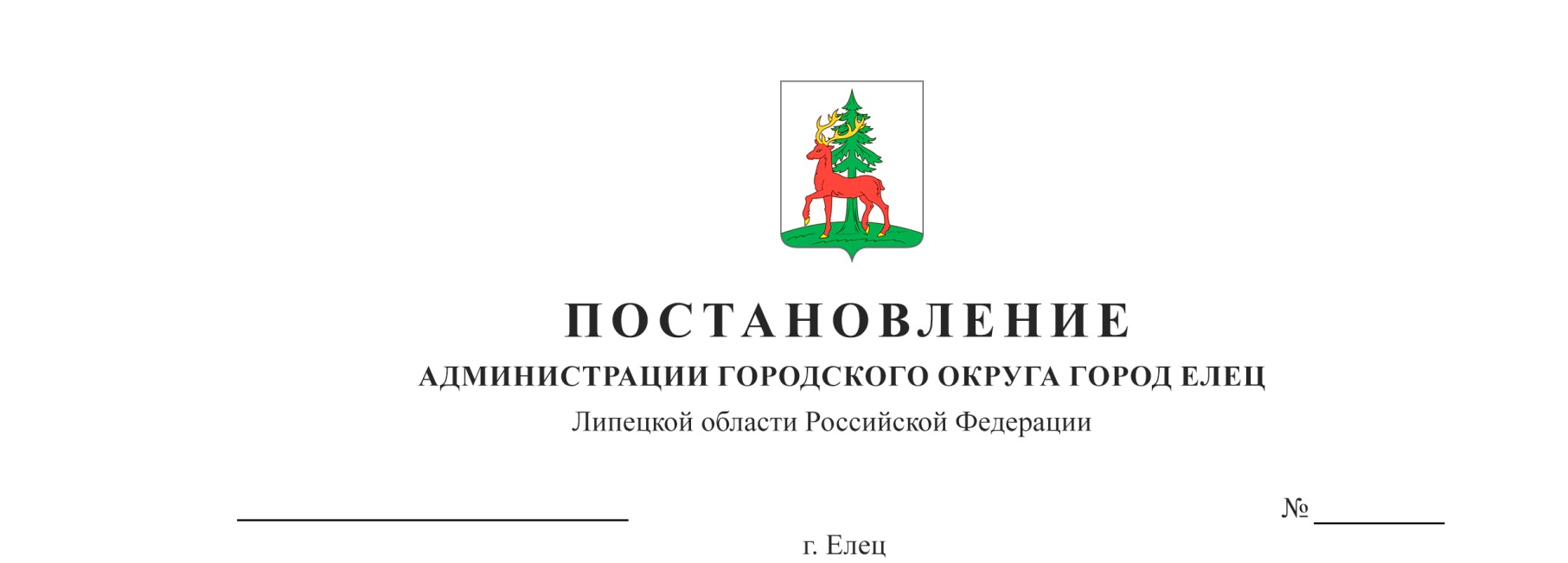 19.09.2023                                                                                            218О внесении изменений в      постановление администрации городского округа город Елец от    09.08.2016 № 1671 «Об       утверждении Положения о предоставлении права размещения нестационарных торговых объектов на территории городского округа город Елец» (с изменениями от 13.06.2019 № 924, 09.03.2022 № 396, от 27.04.2023 № 96)В соответствии с Федеральным законом от 06.10.2003 № 131-ФЗ «Об общих принципах организации местного самоуправления в Российской Федерации», Федеральным законом от 28.12.2009 № 381-ФЗ «Об основах  государственного регулирования торговой деятельности в Российской Федерации», приказом управления потребительского рынка и ценовой политики Липецкой области от 12.10.2011 № 241 «Об утверждении Порядка разработки и   утверждения органами местного самоуправления схемы размещения нестационарных торговых объектов на территории Липецкой области» (с    изменениями), учитывая заключение прокуратуры города Ельца, заключение комитета экономического развития администрации городского округа город Елец, руководствуясь Уставом городского округа город Елец, администрация городского округа город ЕлецПОСТАНОВЛЯЕТ:1. Внести в постановление администрации городского округа город Елец от 09.08.2016 № 1671 «Об утверждении Положения о предоставлении права размещения нестационарных торговых объектов на территории городского округа город Елец» (с изменениями от 13.06.2019 № 924, от 09.03.2022 № 396, от 27.04.2023 № 96) изменения, изложив приложение к постановлению в новой редакции согласно приложению к настоящему постановлению.2. Настоящее постановление вступает в силу со дня его официального опубликования.3. Контроль за исполнением настоящего постановления возложить на заместителя главы администрации городского округа город Елец Черных О.А.Глава городского округа город Елец         			     	               Е.В.БоровскихМихалев Максим Сергеевич8 (47467) 5 99 58 Приложение к постановлению администрации городского округа город Елец от __________________№ _____«Приложение к постановлению администрации городского округа город Елец от 09.08.2016 № 1671Положение 
о предоставлении права размещения нестационарных торговых объектов на территории городского округа город ЕлецРаздел 1. Общие положения1. Положение о предоставлении права размещения нестационарных торговых объектов на территории городского округа город Елец (далее - Положение) разработано в соответствии с Земельным кодексом Российской Федерации, Градостроительным кодексом Российской Федерации, Федеральным законом от 06.10.2003 № 131-ФЗ «Об общих принципах организации местного самоуправления в Российской Федерации» в целях реализации требований Федерального закона от 28.12.2009 № 381-ФЗ «Об основах государственного регулирования торговой деятельности в Российской Федерации», приказа Управления потребительского рынка и ценовой политики Липецкой области от 12.10.2011 № 241 «Об утверждении порядка разработки и утверждения органами местного самоуправления схемы размещения нестационарных торговых объектов на территории Липецкой области» и регулирует порядок предоставления права размещения нестационарных торговых объектов на территории городского округа город Елец (далее - город Елец).2. Понятия, используемые в настоящем Положении, определены Налоговым кодексом Российской Федерации, Федеральным законом от 28.12.2009 № 381-ФЗ «Об основах государственного регулирования торговой деятельности в Российской Федерации», приказом Управления потребительского рынка и ценовой политики Липецкой области от 12.10.2011 № 241 «Об утверждении Порядка разработки и утверждения органами местного самоуправления схемы размещения нестационарных торговых объектов на территории Липецкой области».3. Требования настоящего Положения не распространяются на отношения, связанные с размещением:1) нестационарных торговых объектов (далее - НТО) при реализации товаров на розничных рынках и ярмарках; 2) НТО в стационарных торговых объектах, в иных зданиях, строениях, сооружениях или на земельных участках, находящихся в частной собственности;3) временных организаций общественного питания быстрого обслуживания, расположенных на территориях, прилегающих к стационарным предприятиям общественного питания;4) нестационарных объектов для оказания бытовых услуг.4. В зависимости от периода функционирования НТО, размещаемые на территории города Ельца, подразделяются на:1) НТО круглогодичного периода функционирования (далее – круглогодичное НТО).В круглогодичных НТО хозяйствующий субъект вправе осуществлять продажу товаров, в том числе собственного производства, лотерейных билетов, оказывать услуги общественного питания, а также осуществлять прием, хранение товаров и их комплектование в заказы (с последующей выдачей или доставкой), осуществленные потребителями посредством информационно-телекоммуникационной сети «Интернет»;2) НТО с сезонным (ограниченным конкретными датами) периодом функционирования (далее – сезонное НТО).В сезонных НТО хозяйствующий субъект вправе осуществлять продажу товаров, в том числе собственного производства, а также оказывать услуги  по обеспечению населения быстрым питанием;3) НТО, размещаемые при проведении праздничных, общественно-политических, культурно-зрелищных, спортивных и иных массовых мероприятий, а также на срок не более 21 календарного дня (далее - НТО, имеющие временный характер).Раздел 2. Порядок размещения НТО на территории города Ельца1. Размещение круглогодичных НТО и сезонных НТО на территории города Ельца производится в местах, определенных соответственно Схемой размещения круглогодичных НТО на территории городского округа город Елец (далее -  Схема круглогодичных НТО) и Схемой размещения сезонных НТО на территории городского округа город Елец (далее - Схема сезонных НТО), утверждаемыми правовым актом администрации городского округа город Елец (далее – правовой акт администрации города Ельца), в порядке, установленном разделом 3 настоящего Положения. 2. Размещение НТО, имеющего временный характер, на территории города Ельца осуществляется на основании разрешения, выдаваемого комитетом потребительского рынка администрации городского округа город Елец (далее – Уполномоченный орган администрации города) по форме согласно приложению № 1 к настоящему Положению.Размещение НТО, имеющих временный характер, на территории города Ельца не должно нарушать права собственников (владельцев) иных помещений, зданий, строений, сооружений, смежных земельных участков. Исполнение настоящего условия обеспечивает собственник, владелец, пользователь НТО.3. Предложения о внесении изменений в Схему круглогодичных НТО, Схему сезонных НТО, включая предложения, поступившие по инициативе юридических или физических лиц, в том числе индивидуальных предпринимателей, рассматриваются Комиссией по размещению нестационарных торговых объектов на территории городского округа город Елец (далее – Комиссия). Положение о Комиссии и ее состав утверждаются правовым актом администрации города Ельца. Новые места размещения НТО определяются в районах города Ельца со    слабо развитой торговой инфраструктурой, а также с целью удовлетворения потребностей населения в отдельных группах товаров.Внесение изменений в Схему круглогодичных НТО, в Схему сезонных НТО осуществляется в соответствии с приказом Управления потребительского рынка и ценовой политики Липецкой области от 12.10.2011 № 241 «Об утверждении порядка разработки и утверждения органами местного самоуправления схемы размещения нестационарных торговых объектов на территории Липецкой области».Раздел 3. Порядок получения права на размещение НТО1. Договор на размещение круглогодичного НТО, Договор на размещение сезонного НТО заключается по результатам проведения открытого аукциона на право размещения НТО на территории города Ельца (далее - аукцион), порядок проведения которого установлен приложением № 2 к настоящему Положению, за исключением случаев, предусмотренных настоящим разделом. Договор на размещение круглогодичного НТО, Договор на размещение сезонного НТО по результатам проведения аукциона заключается Уполномоченным органом администрации города за исключением случаев размещения круглогодичных НТО и сезонных НТО на земельных участках, расположенных на территории города Ельца, правообладателями которых являются муниципальные учреждения, муниципальные  предприятия городского округа город Елец.В случае размещения круглогодичных НТО и сезонных НТО на земельных участках, расположенных на территории города Ельца, правообладателями которых являются муниципальные учреждения, муниципальные  предприятия городского округа город Елец, организация и проведение аукциона, заключение Договора на размещение круглогодичного НТО, Договора на размещение сезонного НТО по результатам проведения аукциона, контроль за исполнением Договора на размещение круглогодичного НТО, Договора на размещение сезонного НТО, расторжение Договора на размещение круглогодичного НТО, Договора на размещение сезонного НТО осуществляются муниципальными учреждениями, муниципальными предприятиями городского округа город Елец самостоятельно в порядке, установленном настоящим Положением.2. Собственник, владелец, пользователь НТО, с которым по результатам проведения аукциона заключен Договор на размещение круглогодичного НТО, после истечения срока действующего Договора на размещение круглогодичного НТО имеет преимущественное право на однократное заключение Договора на размещение круглогодичного НТО без проведения аукциона на том же месте размещения на срок, не превышающий 7 лет.Собственник, владелец, пользователь НТО, с которым до 01.01.2024 заключен Договор на размещение круглогодичного НТО без проведения аукциона, по истечении срока его действия имеет право на однократное заключение Договора на размещение круглогодичного НТО без проведения аукциона на том же месте размещения на срок, не превышающий 7 лет.Заключение Договора на размещение круглогодичного НТО без проведения аукциона в случаях, указанных в настоящем пункте, осуществляется на основании письменного заявления собственника, владельца, пользователя НТО о заключении Договора на размещение круглогодичного НТО без проведения аукциона  по форме согласно приложению № 3 к настоящему Положению в порядке, установленном пунктами 1 - 3 раздела 8 настоящего Положения.3. Помимо случаев, указанных в пункте 2 настоящего раздела, Договоры на размещение круглогодичных НТО без проведения аукциона заключаются с производителями сельскохозяйственных и продовольственных товаров Липецкой области, являющимися субъектами малого и среднего предпринимательства (далее – местные товаропроизводители), для реализации продукции собственного производства.Места для размещения круглогодичных НТО местным товаропроизводителям предоставляются из имеющихся свободных мест в Схеме круглогодичных НТО, за исключением мест размещения НТО на земельных участках, расположенных на территории города Ельца, правообладателями которых являются муниципальные учреждения, муниципальные  предприятия городского округа город Елец.Договор на размещение круглогодичного НТО без проведения аукциона с местным товаропроизводителем заключается Уполномоченным органом администрации города в течение 30 календарных дней со дня подачи местным товаропроизводителем письменного заявления о заключении Договора на размещение НТО без проведения аукциона по форме, предусмотренной  для случаев, указанных в пункте 2 настоящего раздела (приложение № 3 к настоящему Положению).Договор на размещение круглогодичного НТО без проведения аукциона с местным товаропроизводителем заключается на срок, не превышающий 7 лет. Форма Договора на размещение круглогодичного НТО, заключаемого с местным товаропроизводителем, установлена приложением № 4 к настоящему Положению.В случае если на размещение круглогодичного НТО без проведения аукциона претендуют несколько местных товаропроизводителей, Договор на размещение круглогодичного НТО без проведения аукциона заключается с местным товаропроизводителем, первым предоставившим заявление о заключении договора на размещение НТО без проведения аукциона в Уполномоченный орган администрации города.Местный товаропроизводитель после истечения срока действующего Договора на размещение круглогодичного НТО без проведения аукциона имеет право на повторное заключение Договора на размещение круглогодичного НТО без проведения аукциона на том же месте размещения, той же площади на срок, не превышающий 7 лет, при соблюдении условий, установленных пунктами 1-2 раздела 8 настоящего Положения. Договор на размещение круглогодичного НТО без проведения аукциона в указанном случае заключается в порядке, установленном пунктом 3 раздела 8 настоящего Положения.4. В случае исключения места размещения круглогодичного НТО из Схемы круглогодичных НТО либо места размещения сезонного НТО из Схемы сезонных НТО до окончания срока Договора на размещение круглогодичного НТО, Договора на размещение сезонного НТО вследствие изменения соответствующей Схемы, Уполномоченный орган администрации города обязан не позднее 14 календарных дней до исключения места размещения круглогодичного НТО из Схемы круглогодичных НТО либо сезонного НТО из Схемы сезонных НТО  уведомить об этом собственника, владельца, пользователя НТО и предложить собственнику, владельцу, пользователю НТО все свободные места размещения из имеющихся в Схеме круглогодичных НТО либо в Схеме сезонных НТО соответственно (далее – компенсационные места). Собственник, владелец, пользователь НТО считается надлежащим образом уведомленным об исключении места размещения его НТО из Схемы круглогодичных НТО либо Схемы сезонных НТО соответственно в следующих случаях:1) если Уполномоченный орган администрации города располагает сведениями о получении собственником, владельцем, пользователем НТО направленного ему уведомления;2) если собственник, владелец, пользователь НТО отказался от получения направленного ему уведомления;3) если уведомление направлено по последнему известному Уполномоченному органу администрации города месту нахождения собственника, владельца, пользователя НТО и не вручено в связи с отсутствием адресата по указанному адресу;4) если уведомление возвращено почтовой организацией в связи с истечением срока хранения.Компенсационное место предоставляется только для размещения НТО аналогичного вида и специализации без проведения аукциона на оставшийся срок действия Договора на размещение круглогодичного НТО, Договора на размещение сезонного НТО на основании дополнительного соглашения к  Договору на размещение круглогодичного НТО, Договору на размещение сезонного НТО.В случае если  исключаемое из Схемы круглогодичных НТО или из Схемы сезонных НТО место размещения НТО находится на земельном участке, расположенном на территории города Ельца, правообладателем которого является муниципальное учреждение либо муниципальное  предприятие городского округа город Елец, а выбранное собственником, владельцем, пользователем НТО компенсационное место находится вне границ такого земельного участка, то дополнительным соглашением к Договору на размещение круглогодичного НТО, Договору на размещение сезонного НТО также предусматривается переход прав и обязанностей по Договору на размещение круглогодичного НТО, Договору на размещение сезонного НТО муниципального учреждения, муниципального предприятия городского округа город Елец к администрации городского округа город Елец.Собственник, владелец, пользователь НТО, место размещения которого исключается из Схемы круглогодичных НТО либо из Схемы сезонных НТО, самостоятельно выбирает компенсационное место и письменно уведомляет Уполномоченный орган администрации города о своем согласии на предоставление выбранного компенсационного места в течение 10 календарных дней с момента уведомления об исключении места размещения НТО из Схемы круглогодичных НТО либо Схемы сезонных НТО соответственно.В случае если собственником, владельцем, пользователем НТО, место размещения которого исключается из Схемы круглогодичных НТО,  принято решение о размещении на выбранном компенсационном месте нового круглогодичного НТО, собственник, владелец, пользователь НТО указывает на это решение в письменном уведомлении о своем согласии на предоставление выбранного компенсационного места. В случае если на предоставление компенсационного места претендуют несколько собственников, владельцев, пользователей НТО, компенсационное место предоставляется лицу, предоставившему первым письменное согласие на предоставление выбранного компенсационного места в Уполномоченный орган администрации города.Непредоставление или несвоевременное предоставление собственником, владельцем, пользователем НТО письменного согласия на предоставление компенсационного места расценивается как отказ собственника, владельца, пользователя НТО от компенсационного места.В случае отказа собственника, владельца, пользователя НТО от компенсационного места, а также в случае отсутствия в Схеме круглогодичных НТО либо в Схеме сезонных НТО соответственно компенсационного места, право на размещение круглогодичного или сезонного НТО прекращается, Договор на размещение круглогодичного НТО, Договор на размещение сезонного НТО подлежит досрочному расторжению в порядке, установленном действующим законодательством Российской Федерации, настоящим Положением, Договором на размещение круглогодичного НТО, Договором на размещение сезонного НТО. НТО подлежит демонтажу силами и за счет средств собственника, владельца, пользователя НТО в сроки, установленные разделом 6 настоящего Положения. Раздел 4. Требования, предъявляемые к размещению и внешнему виду НТО1. Требования, предъявляемые к внешнему виду круглогодичных НТО:1) внешний вид круглогодичного НТО должен соответствовать эскизу, согласованному с комитетом архитектуры и градостроительства администрации городского округа город Елец. Собственник, владелец, пользователь НТО в течение 30 календарных дней со дня заключения Договора на размещение круглогодичного НТО  обеспечивает изготовление эскиза внешнего вида круглогодичного НТО и его согласование с комитетом архитектуры и градостроительства администрации городского округа город Елец.Эскиз внешнего вида круглогодичного НТО изготавливается в соответствии с типовым  эскизом внешнего вида круглогодичного НТО, указанным в извещении о проведении аукциона либо полученным при заключении Договора на размещение круглогодичного НТО без проведения аукциона, и должен содержать сведения о размерах, площади круглогодичного НТО, описание конструктивных элементов и материалов, паспорт отделки фасадов круглогодичного НТО, элементы благоустройства территории.Собственник, владелец, пользователь НТО в течение 6 месяцев со дня заключения Договора на размещение круглогодичного НТО  обеспечивает соответствие внешнего вида его круглогодичного НТО эскизу, согласованному с комитетом архитектуры и градостроительства администрации городского округа город Елец.Типовые эскизы внешнего вида круглогодичных НТО размещаются на официальном сайте администрации городского округа город Елец в информационно-телекоммуникационной сети «Интернет».Изменение типовых эскизов круглогодичных НТО производится не чаще 1 раза в 7 лет.В случае изменения типовых эскизов круглогодичных НТО, собственники, владельцы, пользователи НТО, ранее размещенных на территории города Ельца,  обеспечивают изготовление эскиза внешнего вида круглогодичного НТО проектной организацией, зарегистрированной в соответствии с законодательством Российской Федерации, с учетом требований к содержанию эскиза, указанных в абзаце третьем настоящего подпункта, его согласование с комитетом архитектуры и градостроительства администрации городского округа город Елец  и приведение внешнего вида круглогодичного НТО в соответствии с согласованным  эскизом в течение 6 месяцев со дня направления Уполномоченным органом администрации города, муниципальным учреждением, муниципальным предприятием, с которым собственником, владельцем, пользователем НТО заключен Договор на размещение круглогодичного НТО, уведомления о внесении изменений в типовые эскизы внешнего вида круглогодичных НТО (далее – уведомление о внесении изменений в типовые эскизы).  Уполномоченный орган администрации города, муниципальное учреждение, муниципальное предприятие, с которым собственником, владельцем, пользователем НТО заключен Договор на размещение круглогодичного НТО, направляет уведомление о внесении изменений в типовые эскизы любым доступным способом, позволяющим достоверно установить факт и дату его направления, в течение пяти календарных дней со дня получения измененных типовых эскизов.Собственник, владелец, пользователь НТО считается надлежащим образом уведомленным об изменении типовых эскизов внешнего вида круглогодичных НТО в следующих случаях:- если Уполномоченный орган администрации города, муниципальное учреждение либо муниципальное предприятие городского округа город Елец, с которым собственником, владельцем, пользователем НТО заключен Договор на размещение круглогодичного НТО, располагает сведениями о получении собственником, владельцем, пользователем НТО, направленного ему уведомления о внесении изменений в типовые эскизы;- если собственник, владелец, пользователь НТО отказался от получения уведомления о внесении изменений в типовые эскизы;- если уведомление о внесении изменений в типовые эскизы направлено по последнему известному Уполномоченному органу администрации города либо муниципальному учреждению, муниципальному предприятию городского округа город Елец, с которым собственником, владельцем, пользователем НТО заключен Договор на размещение круглогодичного НТО, месту нахождения собственника, владельца, пользователя НТО и не вручено в связи с отсутствием адресата по указанному адресу;- если уведомление о внесении изменений в типовые эскизы возвращено почтовой организацией в связи с истечением срока хранения;2) круглогодичные НТО изготавливаются в соответствии с техническими нормами и требованиями по безопасности, проектированию, изготовлению и установке, должны соответствовать существующим строительным нормам и правилам, ГОСТам, техническим регламентам и другим нормативным правовым актам, содержащим требования для конструкций определенного типа.Для изготовления и отделки круглогодичного НТО должны применяться современные технологии и сертифицированные (в том числе по пожарной безопасности) огнестойкие, негорючие материалы, не изменяющие своих эстетических и эксплуатационных свойств в течение срока размещения  круглогодичного НТО с учетом климатических особенностей города Ельца;3) круглогодичные НТО (за исключением торговых (вендинговых) автоматов) оборудуются маркизами, изготавливаемыми из акриловых тканей, цвета которых предусматриваются эскизом внешнего вида НТО. Использование навесов не допускается;4) не допускается размещение рекламно-информационного оформления на внешних поверхностях круглогодичных НТО за исключением предусмотренного эскизом места для размещения фирменного наименования (логотипа, торговой марки) в рамках рекламно-информационного фриза;5) круглогодичные НТО должны быть оснащены подсветкой входа в объект, витрин и праздничным освещением.Период праздничного освещения: ежегодно с 10 декабря по 13 января с 17.00 до 9.00. Собственник, владелец, пользователь НТО вправе использовать праздничное освещение в иные периоды.Праздничное освещение не должно нарушать законные права и интересы граждан.2. Требования к размещению круглогодичных НТО:1) размещение круглогодичного НТО не должно противоречить требованиям, нормам и правилам, установленным действующим законодательством Российской Федерации, Липецкой области, муниципальными правовыми актами;2) круглогодичный НТО размещается на срок, указанный в Договоре на размещение круглогодичного НТО, в строгом соответствии с размерами места размещения НТО, установленными схемой размещения НТО, согласованной с соответствующими организациями с учетом имеющихся инженерных сетей (коммуникаций); 3) не допускается размещение около круглогодичного НТО дополнительного оборудования (выносного холодильного оборудования, стеллажей, лотков и иных конструкций, предназначенных для размещения товара), столиков, зонтиков и других предметов, складирование реализуемого товара, в том числе навалом;4) размещение круглогодичного НТО возможно только на площадке с твердым покрытием (асфальт, бетон, тротуарная плитка); 5) размещение круглогодичного НТО не должно препятствовать доступу спасательных и аварийных служб к существующим зданиям, строениям и сооружениям, инженерным коммуникациям, не должно создавать помехи для движения пешеходов, велосипедистов и маломобильных групп населения;6) при размещении круглогодичного НТО собственник, владелец, пользователь НТО обеспечивает беспрепятственный доступ к нему граждан с ограниченными возможностями здоровья и маломобильных групп населения;7) на территории города Ельца допускаются следующие конфигурации круглогодичных НТО: - одиночные круглогодичные НТО - отдельно стоящие объекты, расстояние между которыми не менее 6м. В этом промежутке запрещается размещать другие круглогодичные НТО любой конфигурации и вида;- рядом стоящие круглогодичные НТО - от двух до пяти круглогодичных НТО, расстояние между которыми менее 0,3 м. Зазор между рядом стоящими круглогодичными НТО необходимо облицовывать. Высота и ширина рядом стоящих круглогодичных НТО должна быть одинаковой. Допустимо только линейное размещение рядом стоящих круглогодичных НТО либо с примыканием в форме прямого угла;- круглогодичные НТО в остановочном комплексе - объекты, объединенные с остановочным павильоном;- комплекс круглогодичных НТО – от двух до пяти круглогодичных НТО, объединенных арками. Размер арки не должен превышать 6м;8) размещение круглогодичных НТО относительно зданий, сооружений должно удовлетворять следующим требованиям: - минимальное расстояние от круглогодичного НТО до фасадов зданий с окнами и витринами стационарных торговых объектов  - 5 м; - запрещено размещать круглогодичный НТО напротив входа в здание. От границ входных дверей необходимо отступать в сторону не менее 5 м;- запрещено размещать круглогодичный НТО на расстоянии менее 25 м от наружных стен технических сооружений (например, газорегуляторных пунктов, канализационных насосных станций, тепловых пунктов и др.); 9) размещение круглогодичных НТО относительно элементов улично-дорожной сети должно удовлетворять следующим требованиям: - минимальное расстояние от круглогодичного НТО до границ пешеходного перехода – 2 м;- на нерегулируемых перекрестках, в местах примыкания второстепенных и внутренних проездов к дорогам, на нерегулируемых пешеходных переходах не допускается размещать круглогодичное НТО в пределах треугольников видимости для условий «пешеход – транспорт» и «транспорт – транспорт»; - на всех перекрестках минимальное расстояние от круглогодичного НТО до пересечения проезжих частей  - 5 м;- в случае если между дорогой и круглогодичным НТО нет тротуара, то торговый фронт круглогодичного НТО не должен быть ориентирован на проезжую часть и минимальное расстояние от круглогодичного НТО до проезжей части должно быть не менее 3 м;10) размещение круглогодичных НТО относительно пешеходных зон должно удовлетворять следующим требованиям:- запрещается устанавливать круглогодичный НТО вплотную к пешеходной зоне, если ее ширина менее 2 м. В таком случае круглогодичный НТО размещается с отступом 1 м для организации зоны обслуживания покупателей; - допустимо размещать круглогодичный НТО вплотную к пешеходной зоне, если ее ширина более 2 м;11) размещение круглогодичных НТО на озелененных территориях и городских площадях должно удовлетворять следующим требованиям:- на озелененных территориях и городских площадях размером больше 10000 кв.м круглогодичные НТО допускается располагать внутри границ пространства. На территориях размером меньше 10000 кв.м круглогодичные НТО располагаются вдоль внешних границ; - круглогодичный НТО следует размещать вплотную к границе примыкания твердого покрытия к травяному или грунтовому; - размещение круглогодичного НТО на пешеходных маршрутах возможно только в случае, если их ширина (ширина твердого покрытия) не менее 1,5 м; - при размещении круглогодичного НТО на нелинейном участке с твердым покрытием круглогодичный НТО должен быть установлен вне транзитных маршрутов;- не допускается размещать круглогодичный НТО на проезде, предназначенном для движения обслуживающей и специальной техники; - максимальная суммарная площадь мест размещения круглогодичных НТО на озелененных территориях и городских площадях – 1 % от общей площади озелененной территории или городской площади;12) размещение круглогодичных НТО относительно элементов благоустройства должно удовлетворять следующим требованиям:- минимальное расстояние от круглогодичного НТО до урн – 0,3 м;- минимальное расстояние от круглогодичного НТО до ограждений - 1 м;- минимальное расстояние от круглогодичного НТО до опор освещения и дорожных знаков - 2 м;13) размещение круглогодичных НТО в остановочном комплексе должно удовлетворять следующим требованиям:- запрещено устанавливать круглогодичный НТО в пределах посадочной площадки и площадки ожидания;- относительно хода движения автотранспорта круглогодичный НТО следует размещать после остановочного павильона;- максимальная длина рядом стоящих круглогодичных НТО, совмещенных с остановочным павильоном - 10 м;- минимальное расстояние от круглогодичного НТО до границы проезжей части – 1,5 м. В случае если указанное расстояние менее 1,5 м, допускается размещать круглогодичный НТО в остановочном комплексе при выполнении следующих условий: торговый фронт круглогодичного НТО не должен быть ориентирован на проезжую часть;минимальное расстояние от торгового фронта круглогодичного НТО до фасада здания должно быть не менее 2 м;в круглогодичном НТО необходимо предусмотреть витрину, ориентированную на проезжую часть;14) при размещении круглогодичного НТО собственник, владелец, пользователь НТО обязан соблюдать требования Правил благоустройства и содержания территории городского округа город Елец;15) запрещается размещать круглогодичный НТО:- в арках зданий, на газонах, цветниках, площадках (детских, отдыха, спортивных);- на парковках (стоянках) транспортных средств;- в охранной зоне инженерных сетей, под железнодорожными путепроводами, автомобильными эстакадами, мостами;- без Договора на размещение круглогодичного НТО.3. Внешний вид сезонных НТО и НТО, имеющих временный характер, должен удовлетворять следующим требованиям:- палатки (шатры) должны быть бежевого цвета и оснащены тематически оформленным прилавком; - изометрические емкости, специальное оборудование для предоставления услуг быстрого питания, холодильное оборудование,  должны быть оснащены зонтами бежевого цвета;- открытые площадки оборудуются тематически оформленным ограждением с трех сторон. Размещение товара снаружи тематически оформленного ограждения не допускается;- каждый сезонный НТО и НТО, имеющий временный характер, оборудуется урной или контейнером для сбора мусора, оснащенной(-ым)  полиэтиленовыми или бумажными пакетами (мешками), для содержания в чистоте территории в радиусе 2 м от сезонного НТО или НТО, имеющего временный характер.4. Требования к размещению сезонных НТО и НТО, имеющих временный характер:1) размещение сезонного НТО, НТО, имеющего временный характер, не должно противоречить требованиям, нормам и правилам, установленным действующим законодательством Российской Федерации, законодательством Липецкой области, муниципальными правовыми актами;2) сезонный НТО, НТО, имеющие временный характер, должны изготавливаться из сертифицированных (в том числе по пожарной безопасности) огнестойких, негорючих материалов, не изменяющих  своих эстетических и эксплуатационных свойств в течение срока их размещения с учетом климатических особенностей города Ельца;3) размещение сезонного НТО, НТО, имеющего временный характер, допускается только на площадке с твердым покрытием (асфальт, бетон, тротуарная плитка и т.п.). При размещении сезонного НТО, НТО, имеющего временный характер, в границах тротуара свободная ширина прохода от крайних элементов конструкции сезонного НТО или НТО, имеющего временный характер, до ближайшего края проезжей части должна составлять не менее 1,5 м;4) минимальное расстояние от сезонного НТО, НТО, имеющего временный характер:- до границ пешеходного перехода – 2 м;- до пересечения проезжих частей  - 5 м.Относительно хода движения автотранспорта сезонное НТО, НТО, имеющее временный характер, размещается после пешеходного перехода, чтобы не закрывать обзор водителю;5) размещение сезонного НТО, НТО, имеющего временный характер, не должно создавать помех для движения пешеходов, велосипедистов и маломобильных групп населения;6) в случае если между дорогой и сезонным НТО, НТО, имеющим временный характер, нет тротуара, то торговый фронт сезонного НТО, НТО, имеющего временный характер, не должен быть ориентирован на проезжую часть и минимальное расстояние от сезонного НТО, НТО, имеющего временный характер, до проезжей части должно быть не менее 1,5 м;7) размещение сезонного НТО, НТО, имеющего временный характер, на озелененных территориях и городских площадях должно удовлетворять следующим требованиям:- на озелененных территориях и городских площадях размером больше 10000 кв.м сезонное НТО, НТО, имеющие временный характер, допускается располагать внутри границ пространства. На территориях размером меньше 10000 кв.м  -  вдоль внешних границ; - сезонный НТО, НТО, имеющий временный характер, следует размещать вплотную к границе примыкания твердого покрытия к травяному или грунтовому; - размещение сезонного НТО, НТО, имеющего временный характер,  на пешеходных маршрутах возможно только в случае, если их ширина (ширина твердого покрытия) не менее 1,5 м; - при размещении сезонного НТО, НТО, имеющего временный характер, на нелинейном участке с твердым покрытием НТО должно быть установлено вне транзитных маршрутов;- не допускается размещать сезонный НТО, НТО, имеющий временный характер, на проезде, предназначенном для движения обслуживающей и специальной техники; - максимальная суммарная площадь мест размещения сезонных НТО, НТО, имеющих временный характер, на озелененных территориях и городских площадях – 1 % от общей площади озелененной территории или городской площади;8) сезонный НТО, НТО, имеющий временный характер, не должно препятствовать доступу спасательных и аварийных служб к существующим зданиям, строениям и сооружениям, инженерным коммуникациям;9) при размещении сезонного НТО, НТО, имеющего временный характер, должно быть обеспечено исключение возможности непосредственного контакта с твердым покрытием, почвой, атмосферными осадками реализуемых товаров и чистой тары, предназначенной для напитков, а также складирование пищевых продуктов на твердом покрытии, в том числе навалом;10) при размещении сезонного НТО, НТО, имеющего временный характер, собственник, владелец, пользователь НТО должен соблюдать Правила благоустройства территории городского округа город Елец;11) сезонный НТО устанавливается на срок, указанный в Договоре на размещение сезонного НТО, НТО, имеющий временный характер, устанавливается на срок, указанный в разрешении на размещение НТО, имеющего временный характер; 	12) запрещается размещать сезонный НТО, НТО, имеющий временный характер:- в арках зданий, на газонах, цветниках, площадках (детских, отдыха, спортивных), на расстоянии менее 5 м от окон зданий и витрин стационарных торговых объектов;- в охранной зоне инженерных сетей, под железнодорожными путепроводами, автомобильными эстакадами, мостами;- напротив входа в здание. От границ входных дверей следует отступать в сторону не менее 5 м;- без Договора на размещение сезонного НТО, без разрешения на размещение НТО, имеющего временный характер, соответственно.Раздел 5. Порядок прекращения действия Договора на размещение круглогодичного НТО, Договора на размещение сезонного НТО, разрешения на размещение НТО, имеющего временный характер1. Собственник, владелец, пользователь НТО вправе досрочно прекратить действие Договора на размещение круглогодичного НТО, Договор на размещение сезонного НТО. Заявление о досрочном расторжении Договора на размещение круглогодичного НТО, Договор на размещение с указанием календарной даты расторжения Договора на размещение круглогодичного НТО или  Договора на размещение сезонного НТО направляется собственником, владельцем пользователем НТО в Уполномоченный орган администрации города либо муниципальное учреждение, муниципальное предприятие городского округа город Елец, с которым собственником, владельцем, пользователем НТО заключен Договор на размещение круглогодичного НТО, Договор на размещение сезонного НТО.Заявление о досрочном расторжении Договора на размещение круглогодичного НТО, Договора на размещение сезонного НТО без указания календарной даты его расторжения к рассмотрению не принимается.Уполномоченный орган администрации города либо муниципальное учреждение, муниципальное предприятие городского округа город Елец, с которым собственником, владельцем, пользователем НТО заключен Договор на размещение круглогодичного НТО, Договор на размещение сезонного НТО, в течение 5 календарных дней  со дня поступления заявления о досрочном расторжении Договора на размещение круглогодичного НТО,  Договора на размещение сезонного НТО рассматривает заявление о досрочном расторжении Договора на размещение круглогодичного НТО,  Договора на размещение сезонного НТО и заключает с собственником, владельцем, пользователем НТО дополнительное соглашение к Договору на размещение круглогодичного НТО, Договору на размещение сезонного НТО о его досрочном расторжении.В случае отказа собственника, владельца, пользователя НТО от заключения дополнительного соглашения к Договору на размещение круглогодичного НТО, Договору на размещение сезонного НТО о его досрочном расторжении Договор на размещение круглогодичного НТО, Договор на размещение сезонного НТО считается расторгнутым с даты указанной в заявлении о досрочном расторжении Договора на размещение круглогодичного НТО, Договора на размещение сезонного НТО.2. Действие Договора на размещение круглогодичного НТО Уполномоченным органом администрации города либо муниципальным учреждением, муниципальным предприятием городского округа город Елец, с которым собственником, владельцем, пользователем НТО заключен Договор на размещение круглогодичного НТО, прекращается досрочно в одностороннем порядке в случаях:1) неисполнение собственником, владельцем, пользователем НТО письменного предупреждения Уполномоченного органа администрации города либо муниципального учреждения, муниципального предприятия городского округа город Елец, с которым собственником, владельцем, пользователем НТО заключен Договор на размещение круглогодичного НТО, о необходимости устранения выявленных нарушений условий Договора на размещение круглогодичного НТО и требований настоящего Положения в течение 14 календарных дней с момента получения предупреждения;2) отказа собственника, владельца, пользователя НТО, размещенного на основании действующего Договора на размещение круглогодичного НТО, от компенсационного места из имеющихся в Схеме круглогодичных НТО в случае исключения места размещения круглогодичного НТО из Схемы круглогодичных НТО;3) неосуществления деятельности в круглогодичном НТО в течение 6 месяцев подряд в течение срока действия Договора на размещение круглогодичного НТО;4) при наличии более одного нарушения норм права в сфере земельных отношений, градостроительной деятельности, защиты прав потребителей, обеспечения санитарно-эпидемиологического благополучия населения, пожарной безопасности, охраны окружающей среды, регулирования розничной продажи алкогольной и спиртосодержащей продукции, табачных изделий, а также Правил благоустройства и содержания территории города Ельца, совершенного в течение одного календарного года, подтвержденного вступившим в законную силу постановлением суда, органа или должностного лица;5) если собственник, владелец, пользователь НТО в течение 6 месяцев со дня заключения Договора на размещение круглогодичного НТО не разместил круглогодичный НТО в предоставленном месте размещения, предусмотренном Схемой круглогодичных НТО;6) если собственник, владелец, пользователь НТО, уведомивший о своем решении разместить на предоставленном компенсационном месте новый круглогодичный НТО, в течение 6 месяцев  со дня заключения дополнительного соглашения к Договору на размещение круглогодичного НТО о предоставлении компенсационного места не разместил круглогодичный НТО в предоставленном месте размещения, предусмотренном Схемой круглогодичных НТО;7) если собственник, владелец, пользователь НТО в течение 10 календарных дней со дня заключения дополнительного соглашения к Договору на размещение круглогодичного НТО о предоставлении компенсационного места не переместил НТО, размещенный на месте, исключаемом из Схемы круглогодичных НТО, на предоставленное место размещения, предусмотренное Схемой круглогодичных НТО;8) если собственник, владелец, пользователь НТО в течение 6 месяцев со дня заключения Договора на размещение круглогодичного НТО не обеспечил соответствие внешнего вида круглогодичного НТО эскизу, согласованному с комитетом архитектуры и градостроительства администрации городского округа город Елец; 9) если собственник, владелец, пользователь НТО в течение 6 месяцев со дня уведомления его Уполномоченным органом администрации города либо муниципальным учреждением, муниципальным предприятием, с которым собственником, владельцем, пользователем НТО заключен Договор на размещение круглогодичного НТО, об изменении типовых эскизов круглогодичных НТО не обеспечил соответствие внешнего вида круглогодичного НТО эскизу, согласованному с комитетом архитектуры и градостроительства администрации городского округа город Елец; 10) если собственник, владелец, пользователь НТО в течение 6 месяцев со дня заключения Договора на размещение круглогодичного НТО либо дополнительного соглашения к Договору на размещение круглогодичного НТО о предоставлении компенсационного места не обеспечил благоустройство территории в соответствии с эскизом, согласованным с комитетом архитектуры и градостроительства администрации городского округа город Елец;11) неисполнения собственником, владельцем, пользователем НТО письменного предупреждения Уполномоченного органа администрации города либо муниципального учреждения, муниципального предприятия городского округа город Елец, с которым собственником, владельцем, пользователем НТО заключен Договор на размещение круглогодичного НТО, об устранении визуально определяемых деформаций поверхностей и отдельных конструктивных элементов круглогодичного НТО (смещения по вертикали и горизонтали, перекосы, прогибы, трещины, дыры, смятия, расслоения, коррозия, набухания, плесень, нарушение декоративного слоя, следы горения, расстройства болтовых, заклепочных, иных соединений конструкции, разрушение места размещения), ухудшения внешнего вида визуально воспринимаемых поверхностей круглогодичного НТО, элементов, составляющих поверхности круглогодичного НТО, а также элементов благоустройства, размещаемых совместно с круглогодичным НТО и (или) необходимых для функционирования круглогодичного НТО, в течение 14 календарных дней с момента получения предупреждения;12) неисполнения собственником, владельцем, пользователем НТО письменного предупреждения Уполномоченного органа администрации города либо муниципального учреждения, муниципального предприятия городского округа город Елец, с которым собственником, владельцем, пользователем НТО заключен Договор на размещение круглогодичного НТО, об устранении нарушений, связанных с самовольным изменением вида и (или) места размещения и (или) площади  и (или) специализации круглогодичного НТО в течение 14 календарных дней с момента получения предупреждения;13) прекращения собственником, владельцем, пользователем НТО  (индивидуальным предпринимателем, юридическим лицом) деятельности в установленном законодательством Российской Федерации порядке;14) в иных предусмотренных действующим законодательством Российской Федерации, Липецкой области, муниципальными правовыми актами случаях.3. Действие Договора на размещение сезонного НТО прекращается Уполномоченным органом администрации города либо муниципальным учреждением, муниципальным предприятием городского округа город Елец, с которым собственником, владельцем, пользователем НТО заключен Договор на размещение сезонного НТО, досрочно в одностороннем порядке в случаях:1) несоблюдения обязанностей, предусмотренных Договором на размещение сезонного НТО и (или) нарушения требований настоящего Положения, в том числе требований к внешнему виду и размещению сезонных НТО, установленных пунктами 3-4 раздела 4 настоящего Положения;2) отказа собственника, владельца, пользователя НТО, размещенного на основании действующего Договора на размещение сезонного НТО, от компенсационного места из имеющихся в Схеме сезонных НТО в случае исключении места размещения сезонного НТО из Схемы сезонных НТО;3) при наличии более одного нарушения норм права в сфере земельных отношений, градостроительной деятельности, защиты прав потребителей, обеспечения санитарно-эпидемиологического благополучия населения, пожарной безопасности, охраны окружающей среды, регулирования розничной продажи алкогольной и спиртосодержащей продукции, табачных изделий,  а также Правил благоустройства и содержания территории города Ельца, совершенного в течение установленного Договором на размещение сезонного НТО периода размещения НТО, подтвержденного вступившим в законную силу постановлением суда, органа или должностного лица.4. Уполномоченный орган администрации города, муниципальное учреждение либо муниципальное предприятие городского округа город Елец, с которым собственником, владельцем, пользователем НТО заключен Договор на размещение круглогодичного НТО, не менее чем за 14 календарных дней до досрочного прекращения Договора на размещение круглогодичного НТО, письменно уведомляет его собственника, владельца, пользователя о досрочном прекращении Договора на размещение круглогодичного НТО. Уполномоченный орган администрации города, муниципальное учреждение либо муниципальное предприятие городского округа город Елец, с которым собственником, владельцем, пользователем НТО заключен Договор на размещение сезонного НТО, не менее чем за 5 календарных дней до досрочного прекращения Договора на размещение сезонного НТО, письменно уведомляет его собственника, владельца, пользователя о досрочном прекращении Договора на размещение сезонного НТО. Уведомление о досрочном прекращении Договора на размещение круглогодичного НТО, Договора на размещение сезонного НТО (далее – уведомление) должно содержать указание на причины и дату его досрочного прекращения.Собственник, владелец, пользователь НТО считается надлежащим образом уведомленным о досрочном прекращении Договора на размещение круглогодичного НТО, Договор на размещение сезонного НТО в следующих случаях:1) если Уполномоченный орган администрации города, муниципальное учреждение либо муниципальное предприятие городского округа город Елец, с которым собственником, владельцем, пользователем НТО заключен Договор на размещение круглогодичного НТО, Договор на размещение сезонного НТО, располагает сведениями о получении собственником, владельцем, пользователем НТО, направленного ему уведомления;2) если собственник, владелец, пользователь НТО отказался от получения уведомления;3) если уведомление направлено по последнему известному Уполномоченному органу администрации города либо муниципальному учреждению, муниципальному предприятию городского округа город Елец, с которым собственником, владельцем, пользователем НТО заключен Договор на размещение круглогодичного НТО, Договор на размещение сезонного НТО, месту нахождения собственника, владельца, пользователя НТО и не вручено в связи с отсутствием адресата по указанному адресу;4) если уведомление возвращено почтовой организацией в связи с истечением срока хранения.5. Разрешение на размещение НТО, имеющего временный характер, аннулируется Уполномоченным органом администрации города в следующих случаях:1) подачи собственником, владельцем, пользователем НТО заявления о прекращении деятельности до окончания срока действия разрешения на размещение НТО, имеющих временный характер;2) нарушения требований к размещению и внешнему виду НТО, имеющих временный характер, установленных пунктами 3-4 раздела 4 настоящего Положения;3) несоответствия ассортимента реализуемых товаров специализации, указанной в разрешении на размещение НТО, имеющего  временный характер;4) несоответствие вида и (или) местоположения и (или) площади  НТО, имеющего  временный характер, указанным в разрешении на размещение НТО, имеющего временный характер;5) осуществления действий (бездействия), приводящих (приводящего) к ухудшению качественных характеристик территории размещения НТО, имеющего  временный характер, и (или) загрязнению прилегающей территории;6) при наличии более одного нарушения Правил благоустройства и содержания территории городского округа город Елец; 7) в иных случаях, предусмотренных действующим законодательством Российской Федерации, законодательством Липецкой области, муниципальными правовыми актами.6. Уполномоченный орган администрации города письменно уведомляет собственника, владельца, пользователя НТО, имеющего временный характер, об аннулировании разрешения на размещение НТО, имеющего временный характер, с указанием причины и даты его аннулирования. Собственник, владелец, пользователь НТО считается надлежащим образом уведомленным об аннулировании разрешения на размещение НТО, имеющего временный характер, в следующих случаях:1) если Уполномоченный орган администрации города располагает сведениями о получении собственником, владельцем, пользователем НТО, направленного ему уведомления об аннулировании разрешения на размещение НТО, имеющего временный характер (далее – уведомление об аннулировании разрешения);2) если собственник, владелец, пользователь НТО отказался от получения уведомления об аннулировании разрешения;3) если уведомление об аннулировании разрешения направлено по последнему известному Уполномоченному органу администрации города месту нахождения собственника, владельца, пользователя НТО и не вручено в связи с отсутствием адресата по указанному адресу;4) если уведомление об аннулировании разрешения возвращено почтовой организацией в связи с истечением срока хранения.В случае  если НТО, имеющее временный характер, размещается на срок не более 3 календарных дней уведомление  об аннулировании разрешения производится Уполномоченным органом администрации города незамедлительно в момент выявления оснований, предусмотренных подпунктами 2 – 6 пункта 5 настоящего раздела.	7. В случае если разрешение на размещение НТО, имеющего временный характер, аннулировано Уполномоченным органом по основаниям, предусмотренным подпунктами 2 – 6 пункта 5 настоящего раздела, новое разрешение собственнику, владельцу, пользователю НТО, допустившему указанные нарушения, не выдается в течение календарного года  со дня аннулирования разрешения.Раздел 6. Порядок принудительного переноса (перемещения) НТО1. НТО после прекращения права на его размещение подлежит обязательному демонтажу собственником, владельцем, пользователем НТО:1) в  течение 10 календарных дней, следующих за днем прекращения права на размещение круглогодичного НТО;2) в течение 1 календарного дня, являющегося днем прекращения права на размещение сезонного НТО или НТО, имеющего  временный характер.2. В случае неисполнения в добровольном порядке собственником, владельцем, пользователем НТО обязанности по его демонтажу, установленной пунктом 1 настоящего раздела, осуществляется принудительное перемещение (перенос) НТО в соответствии с Положением «О порядке перемещения (переноса) временных объектов на территории города Ельца», принятым решением Совета депутатов города Ельца от 19.12.2012 № 44. Раздел 7. Плата за размещение НТО1. Собственник, владелец, пользователь НТО ежеквартально вносит плату за размещение круглогодичного НТО в бюджет города Ельца в порядке, размере и сроки, установленные Договором на размещение круглогодичного НТО.  Расчет платы за размещение круглогодичного НТО определяется по следующей формуле:Пнто = S*Бст*Квд, где: Пнто – плата за размещение НТО; S – площадь НТО;Бст – базовая ставка платы за размещение НТО;Квд – коэффициент вида деятельности.Базовая ставка платы за размещение НТО (Бст) устанавливается в размере 490,00 (четыреста девяносто) рублей за 1 (один) кв. м.Значение коэффициента вида деятельности (Квд) определяется в следующем размере:- розничная торговля изделиями народных художественных промыслов собственного производства  - 0,16;- розничная торговля, за исключением розничной торговли изделиями народных художественных промыслов собственного производства, оказание услуг общественного питания - 0,2.При определении размера платы за размещение круглогодичного НТО, значение площади круглогодичного НТО округляется до сотых (второго знака после запятой).3. Размер платы за размещение сезонного НТО устанавливается по итогам аукциона.4. Изменение размера платы за размещение НТО на территории города Ельца может производиться не чаще 1 раза в год на основании правового акта администрации города Ельца.Раздел 8. Заключительные положения	1. Договор на размещение круглогодичного НТО без проведения аукциона заключается Уполномоченным органом администрации города либо муниципальным учреждением, муниципальным предприятием городского округа город Елец, с которым собственником, владельцем, пользователем НТО заключен Договор на размещение круглогодичного НТО, на основании заявления о заключении Договора на размещение круглогодичного НТО без проведения аукциона собственника, владельца, пользователя НТО при одновременном соблюдении следующих условий:	1) соответствие места размещения, площади, вида и специализации круглогодичного НТО, указанным в утвержденной правовым актом администрации города Ельца Схеме размещения круглогодичных НТО;	2) соответствие размеров НТО размерам, указанным в схеме размещения НТО, согласованной с соответствующими организациями с учетом имеющихся инженерных сетей (коммуникаций); 	3) отсутствие нарушений сроков внесения платы за размещение круглогодичного НТО, предусмотренных Договором на размещение круглогодичного НТО;4) наличие функционирующего круглогодичного НТО на момент подачи заявления о заключении Договора на размещение круглогодичного НТО без проведения аукциона.2. В случае повторного заключения Договора на размещение круглогодичного НТО без проведения аукциона с местным товаропроизводителем на том же месте размещения дополнительно к условиям, установленным пунктом 1 настоящего раздела, проверяется одновременное соблюдение следующих условий:1) доля реализуемой местным производителем продукции собственного производства в круглогодичном НТО составляет не менее 50%;2) местный товаропроизводитель включен в Единый реестр субъектов малого и среднего предпринимательства.3. Заявление о заключении Договора на размещение круглогодичного НТО без проведения аукциона подается собственником, владельцем, пользователем НТО не ранее чем за 30 календарных дней до даты окончания срока действия Договора на размещение круглогодичного НТО по форме согласно приложению № 3 к настоящему Положению в Уполномоченный орган администрации города либо муниципальное учреждение, муниципальное предприятие городского округа город Елец, с которым собственником, владельцем, пользователем НТО заключен Договор на размещение круглогодичного НТО.	При заключении Договора на размещение круглогодичного НТО без проведения аукциона площадь круглогодичного НТО определяется исходя из площади круглогодичного НТО, указанной в Схеме круглогодичных НТО.Договор на размещение круглогодичного НТО без проведения аукциона заключается Уполномоченным органом администрации города либо муниципальным учреждением, муниципальным предприятием городского округа город Елец, с которым собственником, владельцем, пользователем НТО заключен Договор на размещение круглогодичного НТО, в течение 30 календарных дней с даты регистрации заявления о заключении Договора на размещение круглогодичного НТО без проведения аукциона в Уполномоченном органе администрации города, в муниципальном учреждении, муниципальном предприятии городского округа город Елец, с которым собственником, владельцем, пользователем НТО заключен Договор на размещение круглогодичного НТО, соответственно:1) с местным товаропроизводителем по форме, установленной приложением № 4 к настоящему Положению;2) с иными заявителями по форме, установленной приложением № 5 к настоящему Положению.	4. Вид, место размещения, площадь и специализация  круглогодичного НТО считаются существенными условиями Договора на размещение круглогодичного НТО. 	Самовольное изменение вида, места размещения, площади или специализации круглогодичного НТО не допускается Изменение вида, места размещения, площади или специализации круглогодичного НТО допускается после внесения соответствующих изменений в Схему круглогодичных НТО и последующего внесения изменений в Договор на размещение круглогодичного НТО путем заключения дополнительного соглашения к  нему. 	Для изменения вида, места размещения, площади или специализации круглогодичного НТО собственник, владелец, пользователь НТО направляет в Уполномоченный орган администрации города предложение о внесении соответствующих изменений в Схему круглогодичных НТО, которое выносится на рассмотрение Комиссии. В случае изменения места размещения и (или) площади НТО к предложению о внесении соответствующих изменений в Схему круглогодичных НТО прилагается согласованная с соответствующими организациями с учетом имеющихся инженерных сетей (коммуникаций) схема размещения круглогодичного НТО с привязкой к местности в масштабе 1:500.  	5. Изменение места размещения, вида, площади и специализации сезонного НТО, НТО, имеющего временный характер, не допускается. Приложение № 1 к Положению о предоставлении права размещения нестационарных торговых объектов на территории городского округа город ЕлецАдминистрация городского округа город ЕлецКомитет потребительского рынкагород Елец                                                             «___» ___________ 20___ годаРазрешение № ____на размещение нестационарного торгового объекта, имеющего временный характер, на территории городского округа город ЕлецВыдано ___________________________________________________________                                      (Ф.И.О. индивидуального предпринимателя, наименование юридического лица)_______________________________________________________________(адрес регистрации индивидуального предпринимателя, юридический адрес юридического лица)Вид нестационарного торгового объекта _____________________________Площадь: до ______(_______________________________________) кв. м.Место размещения (адресный ориентир): г. Елец, _________________________________________________________________________________________Специализация:___________________________________________________________________________________________________________________Срок действия разрешения: с «__» ________ 20__ года по «__» _______ 20__ года.Наименование мероприятия: ___________________________________________________________________________________________________________Председатель комитета потребительского рынкаадминистрации городского округа город Елец     	   _________     ________                                                                                                   подпись              (Ф.И.О)М.П.Приложение № 2 к Положению о предоставлении права размещения нестационарных торговых объектов на территории городского округа город ЕлецПорядок 
проведения открытого аукциона на право размещения нестационарного торгового объекта на территории городского округа город ЕлецРаздел 1. Общие положения1. Порядок проведения открытого аукциона на право размещения нестационарного торгового объекта на территории городского округа город Елец (далее - Порядок) определяет последовательность действий по подготовке и проведению аукциона на право размещения нестационарного торгового объекта (далее – НТО). Аукцион на право размещения НТО (далее - аукцион) проводится в форме открытого аукциона с подачей предложения о цене в закрытой форме (в запечатанном конверте).2. Организацию проведения аукциона осуществляет комитет потребительского рынка администрации городского округа город Елец (далее - Организатор).3. Проведение аукциона осуществляется аукционной комиссией (далее - Комиссия). Состав Комиссии и порядок ее работы утверждается правовым актом администрации городского округа город Елец (далее -  правовой акт администрация города Ельца).Договор на размещение НТО (далее - Договор) - договор, заключенный Организатором с победителем аукциона (единственным участником, участником, предложившим наиболее высокую цену, следующую после предложенной победителем аукциона цены, в случае, если победитель отказался от оплаты полной стоимости приобретенного права и (или) отказался от заключения Договора).4. Претендент - юридическое лицо, физическое лицо, в том числе индивидуальный предприниматель, выразившее волеизъявление на участие          в аукционе и на заключение Договора.5. Предмет аукциона - право на размещение НТО.6. Участник аукциона - лицо, допущенное Организатором для участия         в аукционе.7. Победитель аукциона - лицо, предложившее наивысшую цену на право размещения НТО.8. Протокол заседания Комиссии - протокол, подписываемый членами Комиссии, содержащий сведения: о признании претендентов участниками аукциона; о результатах аукциона; о признании аукциона несостоявшимся.9. Официальный сайт - официальный сайт администрации городского округа город Елец в информационно-телекоммуникационной сети «Интернет»: www.elets-adm.ru.Раздел 2. Полномочия Организатора1. Организатор определяет начальную (минимальную) цену аукциона.2. Организатор определяет место, даты и время начала и окончания приема заявок, место и время проведения аукциона.3.  Организатор осуществляет подготовку и публикацию информационного сообщения о проведении аукциона (далее - Информационное сообщение)  на официальном сайте.4.  Организатор принимает от претендентов заявки на участие в аукционе (далее - Заявки) и прилагаемые к ним документы.5.  Организатор проверяет правильность оформления предоставленных претендентами документов и определяет их соответствие перечню документов, опубликованному в Информационном сообщении.6. Организатор ведет учет Заявок по мере их поступления в журнале приема Заявок.7. Организатор заключает Договор с победителем аукциона (единственным участником, участником, предложившим наиболее высокую цену, следующую после предложенной победителем аукциона цены, в случае, если победитель отказался от оплаты полной стоимости приобретенного права и (или) отказался от заключения Договора).Раздел 3. Полномочия Комиссии1. Комиссия состоит из семи членов Комиссии, включая председателя Комиссии и заместителя председателя Комиссии. Комиссию возглавляет председатель Комиссии. В случае отсутствия председателя Комиссии его обязанности выполняет заместитель председателя Комиссии. Протоколы заседания Комиссии подписываются всеми присутствующими на заседании членами Комиссии.2. Решения Комиссии принимаются простым большинством голосов членов Комиссии, присутствующих на заседании Комиссии, путем открытого голосования. Члены Комиссии вправе принимать решение только «за» или «против».При голосовании каждый член Комиссии имеет один голос. В случае равенства голосов принимается решение, за которое голосовал председатель Комиссии.3. Комиссия правомочна осуществлять свои функции, если на заседании Комиссии присутствует не менее половины от общего числа ее членов.4. Комиссией осуществляется: принятие решения о признании претендентов участниками аукциона либо об отказе в допуске претендента к участию в аукционе; принятие решения о признании аукциона несостоявшимся; вскрытие конвертов с предложениями о цене; проведение аукциона; определение победителя аукциона; ведение протокола аукциона; принятие решения о заключении Договора с победителем аукциона (единственным участником, участником, предложившим наиболее высокую цену, следующую после предложенной победителем аукциона цены, в случае, если победитель отказался от оплаты полной стоимости приобретенного права и (или) отказался  от заключения Договора).Раздел 4. Подготовка к проведению аукциона1. Информационное сообщение публикуется на официальном сайте              не менее чем за 30 календарных дней до даты проведения аукциона и содержит следующие сведения:- наименование Организатора (адрес, телефон);- реквизиты правового акта администрации города Ельца о проведении аукциона;- место, дата, время и порядок проведения аукциона;- предмет аукциона, включая сведения о месте размещения (адресном ориентире) НТО, требования к внешнему виду НТО и благоустройству прилегающей территории, срок размещения НТО и срок проведения работ по благоустройству;- размер квартальной платы за размещение НТО и информация о возможности  и сроках ее изменения;- место, дата, время заседания Комиссии по признанию претендентов участниками аукциона;- условия определения победителя аукциона;- начальная цена предмета аукциона;- размер задатка, сроки и порядок его внесения и возврата, реквизиты счета для перечисления денежных средств;- срок заключения Договора;- порядок приема Заявок, формы Заявок и перечень прилагаемых к ним документов, дата, время, адрес и место начала и окончания приема Заявок.2. Прием Заявок прекращается не ранее чем за 5 рабочих дней до дня проведения аукциона.	3. Организатор вправе отказаться от проведения аукциона не позднее чем за 10 календарных дней до дня проведения аукциона.Извещение об отказе в проведении аукциона должно быть опубликовано Организатором на официальном сайте, на котором было опубликовано Информационное сообщение, в течение 3 рабочих дней со дня принятия соответствующего решения. Организатор в течение 3 рабочих дней со дня опубликования на официальном сайте извещения об отказе в проведении аукциона обязан известить претендентов о своем отказе в проведении аукциона и возвратить внесенные ими задатки.Раздел 5. Условия участия в аукционе1. Для участия в аукционе претендент представляет Организатору Заявку в срок, установленный в Информационном сообщении.2. Заявка регистрируется в журнале приема Заявок с указанием даты          и времени регистрации подачи Заявки. Претенденту после регистрации выдается копия Заявки с указанием даты и времени ее регистрации и фамилии, имени, отчество (при наличии) и должности должностного лица, принявшего Заявку. Один претендент имеет право подать только одну Заявку по каждому из лотов.3. Для участия в аукционе претендент вносит задаток на указанный Организатором счет. Размер задатка не может превышать начальную (минимальную) цену аукциона.4. Претендент не допускается к участию в аукционе, если:- не предоставил в срок, указанный в Информационном сообщении, обязательные документы, указанные в Информационном сообщении;- прекратил в установленном порядке свою деятельность;- не подтверждено поступление задатка в размере, указанном                          в Информационном сообщении, на день окончания приема документов для участия в аукционе.Отказ в допуске к участию в аукционе по иным основаниям не допускается.5. Организатор обязан вернуть задаток претенденту, не допущенному         к участию в аукционе, в течение 10 банковских дней со дня принятия решения об отказе в допуске претендента к участию в аукционе по реквизитам счета, указанного в Заявке для возврата задатка.6. Претендент имеет право отозвать свою Заявку до дня окончания срока приема Заявок, сообщив об этом (в письменной форме) Организатору. Организатор обязан возвратить внесенный задаток претенденту в течение 10 банковских дней со дня регистрации отзыва Заявки в журнале приема Заявок       по реквизитам счета для возврата задатка, указанного в Заявке.Раздел 6. Порядок проведения аукциона1. В день, указанный в Информационном сообщении, Комиссия в присутствии претендентов рассматривает Заявки и документы претендентов, устанавливает факт поступления от претендентов задатков на основании выписки (выписок) со счета, указанного в Информационном сообщении. По результатам рассмотрения документов Комиссия принимает решение о признании претендентов участниками аукциона или об отказе в допуске претендентов к участию в аукционе. Неявка претендента не является препятствием для рассмотрения Заявок Комиссией и последующего проведения аукциона.2. Решение Комиссии о признании претендентов участниками аукциона оформляется протоколом.При наличии оснований для признания аукциона несостоявшимся Комиссия принимает соответствующее решение, которое оформляется протоколом.3. Аукцион проводится в следующем порядке:1) в день проведения аукциона участники аукциона представляют                  в Комиссию в запечатанных конвертах предложения о цене на право размещения НТО;2) перед вскрытием конвертов с предложениями о цене на право размещения НТО Комиссия проверяет их целостность, что фиксируется в протоколе о результатах аукциона;3) Комиссия рассматривает предложения участников аукциона о цене на право размещения НТО. Указанные предложения должны быть изложены на русском языке, подписаны участником (его полномочным представителем) и скреплены печатью участника аукциона (при наличии), должны содержать наименование (фамилию, имя, отчество (при наличии) участника, указание на номер лота. Цена указывается цифрами и прописью. В случае если цифрами и прописью указаны различные цены, Комиссией принимается во внимание цена, указанная прописью.Предложения, содержащие цену ниже начальной цены на право размещения НТО, а также предложения, не отвечающие требованиям, изложенным в настоящем подпункте, не рассматриваются;4) при оглашении предложений помимо участника аукциона, предложение которого рассматривается, могут присутствовать остальные претенденты и участники аукциона или их представители, имеющие надлежащим образом оформленную доверенность;5) в случае если несколькими участниками аукциона предложена одинаковая цена на право размещения НТО, победителем признается участник аукциона, подавший Заявку на участие в аукционе раньше других участников аукциона;6) решение Комиссии об определении победителя оформляется протоколом о результатах аукциона.4. При проведении аукциона осуществляется видеозапись аукциона.Раздел 7. Оформление результатов аукциона1. Результаты аукциона оформляются протоколом. Протокол хранится у Организатора.В протоколе указывается следующая информация:1) место размещения (адресный ориентир) НТО;2) предложения о цене, поданные участниками аукциона;3) окончательная (итоговая) цена приобретенного права на размещение НТО;4) наименование (фамилия, имя, отчество (при наличии) победителя (единственного участника, участника, предложившего наиболее высокую цену, следующую после предложенной победителем аукциона цены, в случае, если победитель отказался от оплаты полной стоимости приобретенного права и (или) отказался от заключения Договора);5) срок внесения полной стоимости приобретенного права на размещение НТО.2. Протокол о результатах аукциона является основанием для заключения Договора с победителем аукциона (единственным участником, участником, предложившим наиболее высокую цену, следующую после предложенной победителем аукциона цены, в случае, если победитель отказался от оплаты полной стоимости приобретенного права и (или) отказался от заключения Договора).3. Победитель аукциона обязан оплатить полную стоимость приобретенного права на размещение НТО в течение 7 календарных дней со дня изготовления протокола о результатах аукциона. Оплата приобретаемого на аукционе права на размещение НТО производится путем перечисления денежных средств на счет, указанный в Информационном сообщении.4. Победитель аукциона обязан заключить Договор (приложения № 1, 2  к  Порядку) с Организатором в срок не позднее 15 календарных дней со дня изготовления протокола о результатах аукциона при условии оплаты полной стоимости приобретенного права.5. При уклонении или отказе победителя аукциона от оплаты полной стоимости приобретенного права на размещение НТО и (или) заключения Договора в сроки, определенные Порядком, он утрачивает право на размещение НТО.6. Внесенный победителем аукциона (единственным участником, участником, предложившим наиболее высокую цену, следующую после предложенной победителем аукциона цены, в случае, если победитель отказался от оплаты полной стоимости приобретенного права и (или) отказался от заключения Договора) задаток засчитывается в счет оплаты стоимости права на размещение НТО.7. При уклонении или отказе победителя аукциона от оплаты полной стоимости приобретенного права на размещение НТО и (или) заключения Договора в сроки, определенные настоящим Порядком, право на размещение НТО получает участник, предложивший наиболее высокую цену, следующую после предложенной победителем аукциона цены, по цене, предложенной этим участником в ходе аукциона. Если и этот участник отказывается произвести оплату, аукцион по данному лоту признается несостоявшимся.Участник, предложивший наиболее высокую цену, следующую после предложенной победителем аукциона цены права на размещение НТО, обязан заключить Договор (приложения № 1, 2 к Порядку) с Организатором в срок не позднее 15 календарных дней со дня установления Организатором факта уклонения или отказа победителя аукциона от оплаты полной стоимости приобретенного права на размещение НТО и (или) заключения Договора в сроки, определенные настоящим Порядком, при условии оплаты полной стоимости приобретенного права.При уклонении или отказе участника, предложившего наиболее высокую цену, следующую после предложенной победителем аукциона цены права на размещение НТО, от оплаты полной стоимости приобретенного права на размещение НТО и (или) заключения Договора в сроки, определенные настоящим Порядком, аукцион по данному лоту признается несостоявшимся.8. В случае если к участию в аукционе с учетом требований, установленных Информационным сообщением, допущен один претендент             и аукцион признан несостоявшимся, Договор заключается с единственным участником аукциона.Единственный участник аукциона обязан внести полную стоимость приобретенного права на размещение НТО в течение 7 календарных дней со дня изготовления протокола о признании аукциона несостоявшимся.Единственный участник аукциона обязан заключить Договор (приложения № 1, 2 к Порядку) с Организатором в срок не позднее 15 календарных дней со дня изготовления протокола о признании аукциона несостоявшимся. Единственный участник оплачивает полную стоимость приобретенного права по начальной цене предмета аукциона на условиях, указанных в Информационном сообщении.При уклонении или отказе единственного участника от заключения Договора в сроки и (или) по цене, определенных Порядком, он утрачивает право на размещение НТО.9. Участникам аукциона, не являющимся победителями аукциона, а также победителям аукциона, уклонившимся или отказавшимся от оплаты полной стоимости приобретенного права на размещение НТО и (или) подписания Договора в сроки, определенные Порядком, задаток за участие в аукционе возвращается в течение 10 банковских дней с даты проведения аукциона по реквизитам счета, указанного в Заявке.10. Информация о результатах аукциона публикуется Организатором в течение 3 рабочих дней со дня проведения аукциона на официальном сайте.Раздел 8. Признание аукциона несостоявшимся1. Аукцион по каждому выставленному лоту признается несостоявшимся в случае, если:1) на участие в аукционе подана одна Заявка или в ходе аукциона подано одно предложение о цене;2) на участие в аукционе не подано ни одной Заявки;3) в случае, указанном в пункте 8 раздела 7 настоящего Порядка.2. В случае признания аукциона несостоявшимся в связи с поступлением одной Заявки или подачей в ходе аукциона одного предложения о цене по одному из лотов, повторный аукцион не проводится.Раздел 9. Определение начальной цены аукциона1. Начальная цена аукциона на право размещения круглогодичных НТО устанавливается равной размеру платы за размещение круглогодичного НТО, определяемой в соответствии с пунктом 1 раздела 7 Положения о предоставлении права размещения нестационарных торговых объектов  на территории городского округа город Елец (далее – город Елец).2. Начальная цена аукциона на право размещения сезонного НТО определяется по формуле:Нц = Бст*Кср, где:Нц – начальная цена аукциона по лоту; Бст – базовая ставка платы за размещение сезонного НТО, равная 4900,00 (четыре тысячи девятьсот) рублей; Кср – коэффициент срока размещения сезонного НТО.Значение коэффициента срока размещения сезонного НТО (Кср) определяется в следующем размере:при размещении сезонного НТО на срок более 5 дней – 1;при размещении сезонного НТО на срок до 5 дней –0,5.Приложение № 1к Порядку проведения открытогоаукциона на право размещения нестационарного торгового объекта на территории городского округа город ЕлецДоговор № ______на размещение круглогодичного нестационарного торгового объектаг. Елец                                 			              «__»  __________ 20__ года__________________________________________________________________(наименование стороны Договора, распоряжающейся земельным участком, расположенным на территории городского округа город Елец, на котором размещается круглогодичный нестационарный торговый объект) в лице ___________________________________________________________,(наименование уполномоченного органа администрации города, должность, Ф.И.О. уполномоченного лица)действующего на основании _______________________________________,                                                                    (документ, на основании которого действует уполномоченное лицо)с одной стороны, и ________________________________________________________________________________________________________________(наименование организации, Ф.И.О. индивидуального предпринимателя, Ф.И.О. физического лица)в лице ___________________________________________________,     (должность, Ф.И.О.)действующего на основании ________________________________________,                                                  (документ, на основании которого действует уполномоченное лицо)именуемое(-ый) в дальнейшем, «Собственник, владелец, пользователь нестационарного торгового объекта» (далее - собственник, владелец, пользователь НТО), с другой стороны, далее совместно именуемые «Стороны», заключили настоящий Договор о нижеследующем.Раздел 1. Предмет Договора1. __________________________________________________________________(наименование стороны Договора, распоряжающейся земельным участком, расположенным на территории городского округа город Елец, на котором размещается круглогодичный нестационарный торговый объект) предоставляет собственнику, владельцу, пользователю НТО возможность размещения круглогодичного нестационарного торгового объекта (далее - НТО), -___________________________________________________________,(вид, специализация)площадью _________ кв. м. по адресному ориентиру в соответствии со Схемой размещения нестационарных торговых объектов на территории городского округа город Елец (далее - Схема):__________________________________________________________________(место размещения НТО (адресный ориентир)на срок с __________________ 20__ года по ___________________ 20__ года.2. Настоящий Договор заключен по результатам открытого аукциона на право размещения НТО (протокол от ____________ № ______________). Раздел 2. Права и обязанности Сторон1. __________________________________________________________________(наименование стороны Договора, распоряжающейся земельным участком, расположенным на территории городского округа город Елец, на котором размещается круглогодичный нестационарный торговый объект) вправе:1) Осуществлять контроль за исполнением собственником, владельцем, пользователем НТО условий настоящего Договора и требований муниципальных правовых актов.2) В случаях и порядке, установленных настоящим Договором                  и действующим законодательством Российской Федерации, Липецкой области, муниципальными правовыми актами, в одностороннем порядке отказаться от исполнения настоящего Договора.2. __________________________________________________________________(наименование стороны договора, распоряжающейся земельным участком, расположенным на территории городского округа город Елец, на котором размещается круглогодичный нестационарный торговый объект)  обязан:1) Предоставить собственнику, владельцу, пользователю НТО возможность размещения НТО по адресному ориентиру, указанному в пункте 1 раздела 1 настоящего Договора. Право, предоставленное собственнику, владельцу, пользователю НТО по настоящему Договору, не может быть передано другим лицам. 2) Не позднее чем за 14 календарных дней известить собственника, владельца, пользователя НТО об изменении Схемы, в случае исключения из Схемы места размещения НТО, указанного в пункте 1 раздела 1 настоящего Договора. 3) В случае исключения места размещения НТО из Схемы вследствие ее изменения предложить собственнику, владельцу, пользователю НТО и, в случае его согласия, предоставить ему компенсационное место, предусмотренное Схемой, без проведения аукциона на срок действия настоящего Договора в порядке, предусмотренном Положением о предоставлении права на размещение нестационарных торговых объектов на территории городского округа город Елец, утвержденным постановлением администрации городского округа город Елец от 09.08.2016 № 1671. 4) В случае изменения типовых эскизов круглогодичных НТО, направить собственнику, владельцу пользователю НТО уведомление о внесении изменений в типовые эскизы внешнего вида круглогодичных НТО любым доступным способом, позволяющим достоверно установить факт и дату направления в течение 5 календарных дней со дня получения измененных типовых эскизов;5) Не позднее чем за 14 календарных дней известить собственника, владельца, пользователя НТО о досрочном прекращении настоящего Договора в одностороннем порядке. 3. Собственник, владелец, пользователь НТО вправе:1) Досрочно отказаться от исполнения настоящего Договора.2) Самостоятельно выбрать компенсационное место из предусмотренных Схемой в случае исключения места размещения НТО из Схемы вследствие ее изменения.4. Собственник, владелец, пользователь НТО обязан:1) Разместить НТО по адресному ориентиру, указанному в  пункте 1 раздела 1 настоящего Договора, и обеспечить соответствие его внешнего вида эскизу, согласованному с комитетом архитектуры и градостроительства администрации городского округа город Елец, в течение 6 месяцев со дня подписания настоящего Договора.2) Провести благоустройство территории в соответствии с эскизом, согласованным с комитетом архитектуры и градостроительства администрации городского округа город Елец, в течение 6 месяцев со дня подписания настоящего Договора и обеспечить соблюдение Правил благоустройства  и содержания территории городского округа город Елец в течение установленного настоящим Договором периода размещения НТО.3) Использовать НТО по назначению, указанному в пункте 1 раздела 1 настоящего Договора, в течение установленного настоящим Договором периода размещения НТО. 4) Обеспечить функционирование НТО в течение всего установленного настоящим Договором периода размещения НТО. Период приостановки функционирования НТО не должен превышать 6 месяцев подряд.5) Обеспечить сохранение вида, местоположения, площади и размеров НТО в течение установленного настоящим Договором периода размещения НТО.6) Обеспечить при осуществлении деятельности вывоз мусора и иных отходов, образующихся в процессе функционирования НТО.7) Обеспечить при осуществлении деятельности соблюдение действующего законодательства Российской Федерации, Липецкой области, муниципальных правовых актов, санитарно-гигиенических норм и правил.8) Обеспечить своевременное устранение визуально определяемых деформаций поверхностей и отдельных конструктивных элементов НТО и (или) ухудшения внешнего вида визуально воспринимаемых поверхностей НТО, элементов, составляющих поверхности НТО, а также элементов благоустройства, размещаемых совместно с НТО и (или) необходимых для функционирования НТО;9) В случае изменения типовых эскизов круглогодичных НТО, обеспечить приведение внешнего вида круглогодичного НТО в соответствие с эскизом, согласованным с комитетом архитектуры и градостроительства администрации городского округа город Елец, в течение 6 месяцев со дня направления________________________________________________________(наименование стороны Договора, распоряжающейся земельным участком, расположенным на территории городского округа город Елец, на котором размещается круглогодичный нестационарный торговый объект)уведомления о внесении изменений в типовые эскизы внешнего вида круглогодичных НТО.10) Не допускать загрязнение, захламление места размещения НТО и прилегающей  к НТО территории.11) В случае исключения места размещения НТО из Схемы вследствие ее изменения обеспечить за свой счет перемещение НТО на компенсационное место, предусмотренное Схемой, в течение 10 календарных дней со дня подписания дополнительного соглашения к настоящему Договору об изменении местоположения НТО либо установку нового НТО на компенсационном месте, предусмотренном Схемой, в течение 6 месяцев со дня подписания дополнительного соглашения к настоящему Договору об изменении местоположения НТО.12) За свой счет демонтировать НТО с места его размещения, привести место размещения НТО и прилегающую к НТО территорию  в первоначальное состояние в течение 10 календарных дней:- следующих за днем окончания срока действия настоящего Договора;- следующих за днем подписания дополнительного соглашения к настоящему Договору об изменении места размещения НТО;- в случае отказа от размещения НТО на месте, предложенном                         в соответствии с подпунктом 3 пункта 2 раздела 2 настоящего Договора;- в случае отсутствия свободного (компенсационного) места в Схеме;- следующих за днем расторжения настоящего Договора в одностороннем порядке в соответствии с разделом 5 настоящего Договора.13) Своевременно и в полном объеме вносить плату за размещение НТО.14) Обеспечить наличие оригинала (заверенной в установленном порядке копии) настоящего Договора в НТО и предъявлять его по обоснованному требованию уполномоченных органов (должностных лиц).15) Информировать____________________________________________(наименование стороны договора, распоряжающейся земельным участком, расположенным на территории городского округа город Елец, на котором размещается круглогодичный нестационарный торговый объект)  о начале функционирования НТО, о смене хозяйствующего субъекта, осуществляющего деятельность в НТО, о приостановке и возобновлении функционирования НТО в течение 3 календарных дней с момента наступления соответствующего события любым доступным способом, позволяющим достоверно установить факт и дату направления..Раздел 3. Платежи и расчеты1. Размер платы за размещение НТО составляет __________________(______________________) рублей в квартал.2. Плата за размещение НТО вносится собственником, владельцем, пользователем НТО не позднее 15 числа месяца, предшествующего  оплачиваемому периоду (кварталу), путем безналичного перечисления денежных средств на счет, указанный в разделе 7 настоящего Договора.Раздел 4. Ответственность Сторон1. В случае неисполнения или ненадлежащего исполнения обязательств по настоящему Договору Стороны несут ответственность в соответствии с действующим законодательством Российской Федерации, муниципальными правовыми актами, настоящим Договором.2. Стороны освобождаются от ответственности за неисполнение или ненадлежащее исполнение обязательств по настоящему Договору в случае наступления форс-мажорных обстоятельств, признаваемых таковыми                      в соответствии с действующим законодательством Российской Федерации.Раздел 5. Расторжение Договора1. Настоящий Договор может быть расторгнут по соглашению Сторон или по решению суда, а также в одностороннем порядке в случаях, указанных в пункте 2 настоящего раздела настоящего Договора.2. __________________________________________________________________(наименование стороны Договора, распоряжающейся земельным участком, расположенным на территории городского округа город Елец, на котором размещается круглогодичный нестационарный торговый объект)  имеет право в одностороннем порядке отказаться от исполнения настоящего Договора по следующим основаниям:1) Невыполнение собственником, владельцем, пользователем НТО требований, указанных в пункте 4  раздела 2  настоящего Договора.2) Прекращение собственником, владельцем, пользователем НТО (индивидуальным предпринимателем, юридическим лицом) деятельности                 в установленном законодательством Российской Федерации порядке.3) Наличие более одного нарушения норм права в сфере земельных отношений, градостроительной деятельности, защиты прав потребителей, обеспечения санитарно-эпидемиологического благополучия населения, пожарной безопасности, охраны окружающей среды, регулирования розничной продажи алкогольной и спиртосодержащей продукции, табачных изделий, а также Правил благоустройства и содержания территории города Ельца, совершенного в течение одного календарного года, подтвержденного вступившим в законную силу постановлением суда, органа или должностного лица;4) Отказ собственника, владельца, пользователя НТО от размещения НТО на компенсационном месте, предложенном в соответствии с подпунктом 3 пункта 2 раздела 2 настоящего Договора.5) Отсутствие свободного (компенсационного) места в Схеме.3. При отказе от исполнения настоящего Договора в одностороннем порядке __________________________________________________________________(наименование стороны Договора, распоряжающейся земельным участком, расположенным на территории городского округа город Елец, на котором размещается круглогодичный нестационарный торговый объект) письменно уведомляет собственника, владельца, пользователя НТО о досрочном прекращении Договора не менее чем за 14 календарных дней до досрочного прекращения Договора.Собственник, владелец, пользователь НТО считается уведомленным надлежащим образом в случаях:1) если уведомление получено собственником, владельцем, пользователем НТО лично (нарочно) либо __________________________________________________________________(наименование стороны Договора, распоряжающейся земельным участком, расположенным на территории городского округа город Елец, на котором размещается круглогодичный нестационарный торговый объект)  получено уведомление с отметкой о вручении почтового отправления;2) если собственник, владелец, пользователь НТО отказался от получения уведомления;3) если уведомление, направленное по последнему известному __________________________________________________________________(наименование стороны Договора, распоряжающейся земельным участком, расположенным на территории городского округа город Елец, на котором размещается круглогодичный нестационарный торговый объект)  месту нахождения собственника, владельца, пользователя НТО, не вручено в связи с отсутствием адресата по указанному адресу;4) если уведомление возвращено почтовой организацией в связи с истечением срока хранения.Раздел 6. Прочие условия1. Вопросы, не урегулированные настоящим Договором, разрешаются в соответствии с действующим законодательством Российской Федерации, законодательством Липецкой области, муниципальными правовыми актами. 2. Собственник, владелец, пользователь НТО дает согласие на осуществление___________________________________________________(наименование стороны Договора, распоряжающейся земельным участком, расположенным на территории городского округа город Елец, на котором размещается круглогодичный нестационарный торговый объект)  контроля за исполнением условий настоящего Договора.3. Настоящий Договор составлен в двух экземплярах, каждый из которых имеет одинаковую юридическую силу, по одному экземпляру для каждой из Сторон.4. Споры по настоящему Договору разрешаются в Арбитражном суде Липецкой области.5. Все изменения и дополнения к настоящему Договору оформляются Сторонами дополнительными соглашениями, совершенными в письменной форме, которые являются неотъемлемой частью настоящего Договора.6. Настоящий Договор действует с _________ 20__ года по ________ 20__ года.7. Юридические адреса, банковские реквизиты и подписи СторонПриложение № 2к Порядку проведения открытого
аукциона на право размещения нестационарного торгового объекта на территории городского округа город ЕлецДоговор № __________на размещение сезонного нестационарного торгового объектаг. Елец                                                                       «__»  __________ 20__ года__________________________________________________________________(наименование стороны Договора, распоряжающейся земельным участком, расположенным на территории городского округа город Елец, на котором размещается сезонный нестационарный торговый объект) в лице ____________________________________________________________,(должность, Ф.И.О. уполномоченного лица)действующего на основании _________________________________________,                                                            (документ, на основании которого действует уполномоченное лицо)с одной стороны, и ___________________________________________________________________________________________________________________(наименование организации, Ф.И.О. индивидуального предпринимателя, Ф.И.О. физического лица)в лице ___________________________________________________,     (должность, Ф.И.О.)действующего на основании ________________________________________,                                                  (документ, на основании которого действует уполномоченное лицо)именуемое(-ый) в дальнейшем, «Собственник, владелец, пользователь сезонного нестационарного торгового объекта» (далее - собственник, владелец, пользователь НТО), с другой стороны, далее совместно именуемые «Стороны», заключили настоящий Договор о нижеследующем.Раздел 1. Предмет Договора1. __________________________________________________________________(наименование стороны Договора, распоряжающейся земельным участком, расположенным на территории городского округа город Елец, на котором размещается сезонный нестационарный торговый объект) предоставляет собственнику, владельцу, пользователю НТО возможность размещения сезонного нестационарного торгового объекта (далее - НТО), -__________________________________________________________________,(вид, специализация)площадью _________ кв. м. по адресному ориентиру в соответствии со Схемой размещения сезонных нестационарных торговых объектов на территории городского округа город Елец (далее - Схема):_____________________________________________________________(место размещения НТО(адресный ориентир)на срок с ___________________ 20__ года по __________________ 20__ года.2. Настоящий Договор заключен по результатам открытого аукциона на право размещения НТО (протокол от ____________ № ______________). Раздел 2. Права и обязанности Сторон1. __________________________________________________________________(наименование стороны Договора, распоряжающейся земельным участком, расположенным на территории городского округа город Елец, на котором размещается сезонный нестационарный торговый объект) вправе:1) Осуществлять контроль за исполнением собственником, владельцем, пользователем НТО условий настоящего Договора и требований муниципальных правовых актов.2) В случаях и порядке, установленных настоящим Договором и действующим законодательством Российской Федерации, Липецкой области, муниципальными правовыми актами, в одностороннем порядке отказаться от исполнения настоящего Договора.2. __________________________________________________________________(наименование стороны Договора, распоряжающейся земельным участком, расположенным на территории городского округа город Елец, на котором размещается сезонный нестационарный торговый объект)  обязан:1) Предоставить собственнику, владельцу, пользователю НТО возможность размещения НТО по адресному ориентиру, указанному в пункте 1 раздела 1 настоящего Договора. Право, предоставленное собственнику, владельцу, пользователю НТО по настоящему Договору, не может быть передано другим лицам. 2) Не позднее чем за 14 календарных дней до изменения Схемы известить собственника, владельца, пользователя НТО об изменении Схемы, в случае исключения из Схемы места размещения НТО, указанного в пункте 1 раздела 1 настоящего Договора. 3) В случае исключения места размещения НТО из Схемы вследствие ее изменения предложить собственнику, владельцу, пользователю НТО и, в случае его согласия, предоставить ему компенсационное место, предусмотренное Схемой, без проведения аукциона на срок действия настоящего Договора в порядке, предусмотренном Положением о предоставлении права на размещение нестационарных торговых объектов на территории городского округа город Елец, утвержденным постановлением администрации городского округа город Елец от 09.08.2016 № 1671;4) Не позднее чем за 5 календарных дней известить собственника, владельца, пользователя НТО о досрочном прекращении настоящего Договора в одностороннем порядке. 3. Собственник, владелец, пользователь НТО вправе:1) Досрочно отказаться от исполнения настоящего Договора.2) Самостоятельно выбрать компенсационное место из  предусмотренных Схемой в случае исключения места размещения НТО из Схемы вследствие ее изменения.4. Собственник, владелец, пользователь НТО обязан:1) Не позднее дня следующего за днем подписания настоящего Договора разместить НТО по адресному ориентиру, указанному в  пункте 1 раздела 1 настоящего Договора, в соответствии с требованиями, установленными пунктом 4 раздела 4 Положения о предоставлении права на размещение нестационарных торговых объектов на территории городского округа город Елец, утвержденного постановлением администрации городского округа город Елец от 09.08.2016 № 1671, и обеспечить соответствие внешнего вида требованиям, установленным пунктом 3 указанного Положения.2) Использовать НТО по назначению, указанному в пункте 1 раздела 1 настоящего Договора, в течение установленного настоящим Договором периода размещения НТО.3) Обеспечить функционирование НТО в течение всего установленного настоящим Договором периода размещения НТО. Период приостановки функционирования НТО не должен превышать 7 календарных дней подряд.4) Обеспечить сохранение вида, местоположения, площади НТО в течение установленного настоящим Договором периода размещения НТО.5) Обеспечить ежедневное перемещение НТО по окончании торгового процесса на место стоянки или хранения.6) Обеспечить при осуществлении деятельности соблюдение действующего законодательства Российской Федерации, Липецкой области, муниципальных правовых актов, санитарно-гигиенических норм и правил, вывоз мусора и иных отходов, образующихся в процессе функционирования НТО. 7) Не допускать загрязнение, захламление места размещения НТО и прилегающей к НТО территории.8) В случае исключения места размещения НТО из Схемы вследствие ее изменения обеспечить за свой счет перемещение НТО на компенсационное место, предусмотренное Схемой, не позднее дня, следующего за днем подписания дополнительного соглашения к настоящему Договору об изменении местоположения НТО.9) За свой счет демонтировать НТО с установленного места его размещения, привести место размещения НТО и прилегающую к НТО территорию в первоначальное состояние в течение дня:- являющегося днем окончания срока действия настоящего Договора;- являющегося днем подписания дополнительного соглашения к настоящему Договору об изменении места размещения НТО;- в случае отказа от размещения НТО на месте, предложенном                       в соответствии с подпунктом 3 пункта 2 раздела 2 настоящего Договора;- в случае отсутствия свободного (компенсационного) места в Схеме;- являющегося днем расторжения настоящего Договора в одностороннем порядке в соответствии с разделом 5 настоящего Договора. 10) Обеспечить наличие оригинала (заверенной в установленном порядке копии) настоящего Договора в НТО и предъявлять его по обоснованному требованию уполномоченных органов (должностных лиц).11) Обеспечить своевременное устранение визуально определяемых деформаций поверхностей и отдельных конструктивных элементов НТО и (или) ухудшения внешнего вида визуально воспринимаемых поверхностей НТО, элементов, составляющих поверхности НТО, а также элементов благоустройства, размещаемых совместно с НТО и (или) необходимых для функционирования НТО;12) Информировать __________________________________________(наименование стороны договора, распоряжающейся земельным участком, расположенным на территории городского округа город Елец, на котором размещается сезонный нестационарный торговый объект) о начале функционирования НТО, о приостановке и возобновлении функционирования НТО в течение 3 календарных дней с момента наступления соответствующего события любым доступным способом, позволяющим достоверно установить факт и дату направления.Раздел 3. Платежи и расчеты1. Размер платы за размещение НТО определен по результатам аукциона (протокол аукциона от __________ № _____________) и составляет __________(________________) рублей.2. Оплата приобретаемого на аукционе права на размещение НТО произведена до заключения настоящего Договора путем перечисления собственником, владельцем, пользователем НТО денежных средств на счет, указанный в Информационном сообщении о проведении аукциона.Внесенный собственником, владельцем, пользователем НТО задаток засчитывается в счет оплаты права на размещение НТО.3. Размер платы за размещение НТО не может быть изменен по соглашению Сторон.Раздел 4. Ответственность Сторон1. В случае неисполнения или ненадлежащего исполнения обязательств по настоящему Договору Стороны несут ответственность в соответствии с действующим законодательством Российской Федерации, муниципальными правовыми актами, настоящим Договором.2. Стороны освобождаются от ответственности за неисполнение или ненадлежащее исполнение обязательств по настоящему Договору в случае наступления форс-мажорных обстоятельств, признаваемых таковыми                      в соответствии с действующим законодательством Российской Федерации.Раздел 5. Расторжение Договора1. Настоящий Договор может быть расторгнут по соглашению Сторон или по решению суда, а также в одностороннем порядке в случаях, указанных в пункте 2  настоящего раздела настоящего Договора.2. __________________________________________________________________(наименование стороны договора, распоряжающейся земельным участком, расположенным на территории городского округа город Елец, на котором размещается сезонный нестационарный торговый объект)  имеет право в одностороннем порядке отказаться от исполнения настоящего Договора по следующим основаниям:1) Невыполнение собственником, владельцем, пользователем НТО требований, указанных в пункте 4 раздела 2 настоящего Договора.2) Прекращение собственником, владельцем, пользователем НТО (индивидуальным предпринимателем, юридическим лицом) деятельности                 в установленном законодательством Российской Федерации порядке.3) Наличие более одного нарушения норм права в сфере земельных отношений, градостроительной деятельности, защиты прав потребителей, обеспечения санитарно-эпидемиологического благополучия населения, пожарной безопасности, охраны окружающей среды, регулирования розничной продажи алкогольной и спиртосодержащей продукции, табачных изделий, а также Правил благоустройства и содержания территории города Ельца, совершенного в течение установленного настоящим Договором периода размещения НТО, подтвержденного вступившим в законную силу постановлением суда, органа или должностного лица;4) Отказ собственника, владельца, пользователя НТО от размещения НТО на компенсационном месте, предложенном в соответствии с подпунктом 3 пункта 2 раздела 2 настоящего Договора.5) Отсутствие свободного (компенсационного) места в Схеме.3. При отказе от исполнения настоящего Договора в одностороннем порядке __________________________________________________________________(наименование стороны договора, распоряжающейся земельным участком, расположенным на территории городского округа город Елец, на котором размещается сезонный нестационарный торговый объект) письменно уведомляет собственника, владельца, пользователя НТО о досрочном прекращении Договора не менее чем за 5 календарных дней до досрочного прекращения Договора.Собственник, владелец, пользователь НТО считается уведомленным надлежащим образом в случаях:1) если уведомление получено собственником, владельцем, пользователем НТО лично (нарочно) либо __________________________________________________________________(наименование стороны договора, распоряжающейся земельным участком, расположенным на территории городского округа город Елец, на котором размещается сезонный нестационарный торговый объект) получено уведомление с отметкой о вручении почтового отправления;2) если собственник, владелец, пользователь НТО отказался от получения уведомления;3) если уведомление, направленное по последнему известному __________________________________________________________________(наименование стороны договора, распоряжающейся земельным участком, расположенным на территории городского округа город Елец, на котором размещается сезонный нестационарный торговый объект)  месту нахождения собственника, владельца, пользователя НТО, не вручено в связи с отсутствием адресата по указанному адресу.4) если уведомление возвращено почтовой организацией в связи с истечением срока  хранения.Раздел 6. Прочие условия1. Вопросы, не урегулированные настоящим Договором, разрешаются в соответствии с действующим законодательством Российской Федерации, законодательством Липецкой области, муниципальными правовыми актами. 2. Собственник, владелец, пользователь НТО дает согласие на осуществление _______________________________________________(наименование стороны договора, распоряжающейся земельным участком, расположенным на территории городского округа город Елец, на котором размещается сезонный нестационарный торговый объект)  контроля исполнения условий настоящего Договора.3. Настоящий Договор составлен в двух экземплярах, каждый из которых имеет одинаковую юридическую силу, по одному экземпляру для каждой из Сторон.4. Споры по настоящему Договору разрешаются в Арбитражном суде Липецкой области.5. Все изменения и дополнения к настоящему Договору оформляются Сторонами дополнительными соглашениями, совершенными в письменной форме, которые являются неотъемлемой частью настоящего Договора.6. Настоящий Договор действует с _________ 20__ года по ________ 20__ года.7. Юридические адреса, банковские реквизиты и подписи СторонПриложение № 3к Положению о предоставлении права размещения нестационарных
торговых объектов на территории
городского округа город Елец__________________________________________ наименование Уполномоченного органа администрации города, муниципального, учреждения, муниципального предприятия городского округа город Елец _________________________________________                       __________________________________________                                                                    ___________________________________________________________                                                                     ___________________________________________________________                                                                             (полное наименование, организационно-правовая форма                                                                                      юридического лица, фамилия, имя и отчество                                                                               (при наличии) представителя заявителя и реквизиты                                                                                    документа, подтверждающего его полномочия,                                                                                          фамилия, имя и отчество (при наличии) -                                                                                          для индивидуальных предпринимателей)                                                                     ОГРН ___________________________________________________                                                                     ИНН ____________________________________________________                                                                    ___________________________________________________________                                                                             (наименование документа, удостоверяющего личность                                                                                                 (серия, номер, кем и когда выдан)                                                                     ___________________________________________________________                                                                      __________________________________________________________                                                                     ___________________________________________________________                                                                                  (для связи: почтовый адрес, адрес электронной                                                                                                            почты (при наличии), телефон)ЗАЯВЛЕНИЕна заключение Договора на размещение нестационарноготоргового объекта без проведения аукциона                   В соответствии с п. ______  раздела ______ Положения о предоставлении права размещения нестационарных торговых объектов на территории городского округа город Елец просит заключить Договор на размещение нестационарного торгового объекта без проведения аукциона:С Положением о предоставлении права размещения нестационарных торговых объектов на территории городского округа город Елец ознакомлен(-а). В  соответствии  со  статьей 9 Федерального закона от 27.07. 2006 №  152-ФЗ «О персональных  данных»  даю  письменное добровольное согласие администрации городского округа город Елец в лице комитета потребительского рынка администрации городского округа город Елец на обработку, то есть совершение действий, предусмотренных частью 3 статьи 3  Федерального закона от 27.07. 2006 № 152-ФЗ «О персональных данных», моих персональных  данных, указанных в представленном мною заявлении, включающих фамилию, имя, отчество (при наличии), почтовый адрес, адрес электронной почты, номер телефона, реквизиты документа, удостоверяющего  личность: серия, номер, сведения о дате выдачи указанного документа и выдавшем его органе и необходимых для заключения Договора на размещение нестационарного торгового объекта.Настоящее  согласие действует с даты подписания заявления и действует в течение всего срока действия Договора на размещение нестационарного торгового объекта.В  соответствии с частью 2 статьи 9 Федерального закона от 27.07. 2006 №  152-ФЗ «О персональных  данных» настоящее согласие на обработку персональных данных может быть отозвано в письменной форме.Согласие на обработку персональных данных действует до даты его отзыва.______________            _______________    ___________________(должность заявителя,                              подпись                    (ФИО заявителя, представителя заявителя)представителя заявителя)М.П. (при наличии)«___» ____________ 20___ годаПриложение № 4к Положению о предоставлении права размещения нестационарных
торговых объектов на территории
городского округа город ЕлецДоговор № ___на размещение круглогодичного нестационарного торгового объектабез проведения аукциона г. Елец                                      			              «__»  __________ 20__ годаАдминистрация городского округа город Елец в лице комитета потребительского рынка администрации городского округа город Елец (далее - Комитет), действующего на основании Положения о Комитете, в лице ____________________________________________________________,(должность, Ф.И.О. уполномоченного лица)действующего на основании _________________________________________,                                                        (документ, на основании которого действует уполномоченное лицо)с одной стороны, и ___________________________________________________________________________________________________________________(наименование организации, Ф.И.О. индивидуального предпринимателя, являющегося производителем сельскохозяйственных и продовольственных товаров Липецкой области)в лице ___________________________________________________________,                                                 (должность, Ф.И.О. уполномоченного лица)действующего на основании ________________________________________,                                                                 (документ, на основании которого действует уполномоченное лицо)именуемое(-ый) «Собственник, владелец, пользователь нестационарного торгового объекта» (далее - собственник, владелец, пользователь НТО), с другой стороны, далее совместно именуемые «Стороны», заключили настоящий Договор о нижеследующем. 1. Предмет Договора1. Комитет предоставляет собственнику, владельцу, пользователю НТО право на размещение круглогодичного нестационарного торгового объекта (далее - НТО), ______________________________________________,(вид, специализация)площадью _________ кв. м. по адресному ориентиру в соответствии со Схемой размещения круглогодичных нестационарных торговых объектов на территории городского округа город Елец (далее - Схема):______________________________________________________________(место размещения НТО (адресный ориентир)на срок с _____________ 20__ года по ___________ 20__ года.	2. Настоящий Договор заключен в соответствии с пунктом 3 раздела 3 Положения о предоставлении права размещения НТО на территории городского округа город Елец, утвержденного постановлением администрации городского округа город Елец от 09.08.2016 № 1671.2. Права и обязанности Сторон  	1. Комитет вправе:1) Осуществлять контроль за исполнением собственником, владельцем, пользователем НТО условий настоящего Договора и требований муниципальных правовых актов.2) В случаях и порядке, установленных настоящим Договором                  и действующим законодательством Российской Федерации, Липецкой области, муниципальными правовыми актами, в одностороннем порядке отказаться от исполнения настоящего Договора.2. Комитет обязан:1) Предоставить собственнику, владельцу, пользователю НТО право      на размещение НТО по адресному ориентиру, указанному в пункте 1 раздела 1 настоящего Договора.Право, предоставленное собственнику, владельцу, пользователю НТО по настоящему Договору, не может быть передано другим лицам. 2) Не позднее чем за 14 календарных дней до изменения Схемы известить собственника, владельца, пользователя НТО об изменении Схемы, в случае исключения из Схемы места размещения НТО, указанного в пункте 1 раздела 1 настоящего Договора.3) В случае исключения места размещения НТО из Схемы вследствие ее изменения, Комитет обязан предложить собственнику, владельцу, пользователю НТО и, в случае его согласия, предоставить ему компенсационное место, предусмотренное Схемой, без проведения аукциона на срок действия настоящего Договора. В этом случае в настоящий Договор вносятся соответствующие изменения путем заключения Сторонами дополнительного соглашения к настоящему Договору.4) В случае изменения типовых эскизов круглогодичных НТО, направить собственнику, владельцу пользователю НТО уведомление о внесении изменений в типовые эскизы внешнего вида круглогодичных НТО любым доступным способом, позволяющим достоверно установить факт и дату направления, в течение 5 календарных дней со дня получения измененных типовых эскизов;5) Не позднее чем за 14 календарных дней известить собственника, владельца, пользователя НТО о досрочном прекращении настоящего Договора в одностороннем порядке. 3. Собственник, владелец, пользователь НТО вправе:1) Досрочно отказаться от исполнения настоящего Договора по основаниям и в порядке, предусмотренными настоящим Договором.2) Самостоятельно выбрать компенсационное место из предусмотренных Схемой в случае исключения места размещения НТО из Схемы вследствие ее изменения.4. Собственник, владелец, пользователь НТО обязан:1)  Разместить НТО по адресному ориентиру, указанному в  пункте 1 раздела 1 настоящего Договора, и обеспечить соответствие его внешнего вида эскизу, согласованному с комитетом архитектуры и градостроительства администрации городского округа город Елец, в течение 6 месяцев со дня подписания настоящего Договора.2) Провести благоустройство территории в соответствии с эскизом, согласованным с комитетом архитектуры и градостроительства администрации городского округа город Елец, в течение 6 месяцев со дня подписания настоящего Договора и обеспечить соблюдение Правил благоустройства территории городского округа город Елец в течение срока действия Договора.3) Использовать НТО по назначению, указанному в пункте 1 раздела 1 настоящего Договора, в течение установленного настоящим Договором периода размещения НТО. Право осуществления деятельности в НТО, размещенному в соответствии с настоящим Договором, не может быть передано другим лицам.4) Обеспечить функционирование НТО в течение установленного настоящим Договором периода размещения НТО. Период приостановки функционирования НТО не должен превышать 6 месяцев подряд.5) Обеспечить сохранение вида, местоположения, площади и размеров НТО в течение установленного настоящим Договором периода размещения НТО.	6) Обеспечить сохранение доли реализуемой в НТО продукции собственного производства не менее 50% в течение установленного настоящим Договором периода размещения НТО.7) Обеспечить при осуществлении деятельности вывоз мусора и иных отходов, образующихся в процессе функционирования НТО.  8) Обеспечить при осуществлении торговой деятельности соблюдение действующего законодательства Российской Федерации, Липецкой области, муниципальных правовых актов, санитарно-гигиенических норм и правил.9) Обеспечить своевременное устранение визуально определяемых деформаций поверхностей и отдельных конструктивных элементов НТО и (или) ухудшения внешнего вида визуально воспринимаемых поверхностей НТО, элементов, составляющих поверхности НТО, а также элементов благоустройства, размещаемых совместно с НТО и (или) необходимых для эксплуатации НТО;10) В случае изменения типового эскиза внешнего вида НТО обеспечить приведение внешнего вида НТО в соответствие с согласованным с комитетом архитектуры и градостроительства администрации городского округа город Елец эскизом, в течение 6 месяцев со дня получения уведомления Комитета об изменении типового эскиза внешнего вида НТО.11) Не допускать загрязнение, захламление места размещения НТО и прилегающей к НТО территории.12) В случае исключения места размещения НТО из Схемы вследствие ее изменения обеспечить за свой счет перемещение НТО на компенсационном месте, предусмотренное Схемой, в течение 10 календарных дней со дня подписания дополнительного соглашения к настоящему Договору об изменении местоположения НТО либо установку нового НТО на компенсационном месте, предусмотренном Схемой, в течение 6 месяцев со дня подписания дополнительного соглашения к настоящему Договору об изменении местоположения НТО.13) За свой счет демонтировать НТО с места его размещения, привести место размещения НТО и прилегающую к НТО территорию  в первоначальное состояние в течение 10 календарных дней:- следующих за днем окончания срока действия настоящего Договора;- следующих за днем подписания дополнительного соглашения к настоящему Договору об изменении места размещения НТО;- в случае отказа от размещения НТО на месте, предложенном                         в соответствии с подпунктом 3 пункта 2 раздела 2 настоящего Договора;- в случае отсутствия свободного (компенсационного) места в Схеме;- следующих за днем расторжения настоящего Договора в одностороннем порядке  в соответствии с разделом 5 настоящего Договора.14) Своевременно и в полном объеме вносить плату за размещение НТО.15) Обеспечить наличие оригинала (заверенной в установленном порядке копии) настоящего Договора в НТО и предъявлять его по обоснованному требованию уполномоченных органов (должностных лиц).16) Информировать Комитет о начале функционирования НТО, о приостановке и возобновлении его функционирования в течение 3 календарных дней с момента наступления соответствующего события любым доступным способом, позволяющим достоверно установить факт и дату направления.3. Платежи и расчеты1. Размер платы за размещение НТО составляет _______ (_____________) рублей в квартал.2. Плата за размещение НТО вносится собственником, владельцем, пользователем НТО путем безналичного перечисления денежных средств на счет, указанный в разделе 7 настоящего Договора.4. Ответственность Сторон1. В случае неисполнения или ненадлежащего исполнения обязательств по настоящему Договору Стороны несут ответственность в соответствии с действующим законодательством Российской Федерации, муниципальными правовыми актами, настоящим Договором.2. Стороны освобождаются от ответственности за неисполнение или ненадлежащее исполнение обязательств по настоящему Договору в случае наступления форс-мажорных обстоятельств, признаваемых таковыми                      в соответствии с действующим законодательством Российской Федерации. 5. Расторжение Договора1. Настоящий Договор может быть расторгнут по соглашению Сторон или по решению суда, а также в одностороннем порядке в случаях, указанных в пункте 2 настоящего раздела настоящего Договора.2. Комитет имеет право в одностороннем порядке отказаться  от исполнения настоящего Договора по следующим основаниям:1) Невыполнение собственником, владельцем, пользователем НТО требований, указанных в пункте 4 раздела 2 настоящего Договора.2) Прекращение собственником, владельцем, пользователем НТО  (индивидуальным предпринимателем, юридическим лицом) деятельности                 в установленном законодательством Российской Федерации порядке.3) Наличие более одного нарушения норм права в сфере земельных отношений, градостроительной деятельности, защиты прав потребителей, обеспечения санитарно-эпидемиологического благополучия населения, пожарной безопасности, охраны окружающей среды, регулирования розничной продажи алкогольной и спиртосодержащей продукции, табачных изделий, а также Правил благоустройства и содержания территории города Ельца, совершенного в течение одного календарного года, подтвержденного вступившим в законную силу постановлением суда, органа или должностного лица;4) Отказ собственника, владельца, пользователя НТО от размещения НТО на компенсационном месте, предложенном в соответствии с подпунктом 3 пункта 2 раздела 2 настоящего Договора.5) Отсутствие свободного (компенсационного) места в Схеме.3. При отказе от исполнения настоящего Договора в одностороннем порядке Комитет письменно уведомляет собственника, владельца, пользователя НТО о досрочном прекращении Договора не менее чем за 14 календарных дней до досрочного прекращения Договора.Собственник, владелец, пользователь НТО считается уведомленным надлежащим образом в случаях:1) если уведомление получено собственником, владельцем, пользователем НТО лично (нарочно) либо Комитетом получено уведомление с отметкой о вручении почтового отправления;2) если собственник, владелец, пользователь НТО отказался от получения уведомления;3) если уведомление, направленное по последнему известному Комитету месту нахождения собственника, владельца, пользователя НТО, не вручено в связи с отсутствием адресата по указанному адресу;4) если уведомление возвращено почтовой организацией в связи с истечением срока хранения.Раздел 6. Прочие условия1. Вопросы, не урегулированные настоящим Договором, разрешаются в соответствии с действующим законодательством Российской Федерации, законодательством Липецкой области, муниципальными правовыми актами.2. Собственник, владелец, пользователь НТО дает согласие на осуществление Комитетом контроля за исполнением условий настоящего Договора.3. Настоящий Договор составлен в двух экземплярах, каждый из которых имеет одинаковую юридическую силу, по одному экземпляру для каждой  из Сторон. 	4. Споры по настоящему Договору разрешаются в Арбитражном суде Липецкой области.5. Все изменения и дополнения к настоящему Договору оформляются Сторонами дополнительными соглашениями, совершенными в письменной форме, которые являются неотъемлемой частью настоящего Договора.6. Настоящий Договор действует с _________ 20__ года по ________ 20__ года.7. Юридические адреса, банковские реквизиты и подписи СторонПриложение № 5к Положению о предоставлении права размещения нестационарных
торговых объектов на территории
городского округа город ЕлецДоговор № ___на размещение круглогодичного нестационарного торгового объектабез проведения аукционаг. Елец                             			      «__»  __________ 20__ года__________________________________________________________________(наименование стороны договора, распоряжающейся земельным участком, расположенным на территории городского округа город Елец, на котором размещается круглогодичный нестационарный торговый объект) в лице ____________________________________________________________,(должность, Ф.И.О. уполномоченного лица)действующего на основании _________________________________________,                                                        (документ, на основании которого действует уполномоченное лицо)с одной стороны, и ___________________________________________________________________________________________________________________(наименование организации, Ф.И.О. индивидуального предпринимателя, Ф.И.О. физического лица)в лице ___________________________________________________________,                                                 (должность, Ф.И.О. уполномоченного лица)действующего на основании ________________________________________,                                                                 (документ, на основании которого действует уполномоченное лицо)именуемое(-ый) «Собственник, владелец, пользователь нестационарного торгового объекта» (далее - собственник, владелец, пользователь НТО), с другой стороны, далее совместно именуемые «Стороны», заключили настоящий Договор о нижеследующем. Раздел 1. Предмет Договора1. __________________________________________________________________(наименование стороны договора, распоряжающейся земельным участком, расположенным на территории городского округа город Елец, на котором размещается круглогодичный нестационарный торговый объект)  предоставляет  собственнику, владельцу, пользователю НТО право на размещение круглогодичного нестационарного торгового объекта (далее - НТО), ______________________________________________,(вид, специализация)площадью _________ кв. м. по адресному ориентиру в соответствии со Схемой размещения нестационарных торговых объектов на территории городского округа город Елец (далее - Схема):______________________________________________________________(место размещения НТО (адресный ориентир)на срок с _____________ 20__ года по ___________ 20__ года.2. Настоящий Договор заключен в соответствии с пунктом 2 раздела 3 Положения о предоставлении права размещения НТО на территории городского округа город Елец, утвержденного постановлением администрации городского округа город Елец от 09.08.2016 № 1671.Раздел 2. Права и обязанности Сторон  1. __________________________________________________________________(наименование стороны договора, распоряжающейся земельным участком, расположенным на территории городского округа город Елец, на котором размещается круглогодичный нестационарный торговый объект)  вправе:1) Осуществлять контроль за исполнением собственником, владельцем, пользователем НТО условий настоящего Договора и требований муниципальных правовых актов.2) В случаях и порядке, установленных настоящим Договором и действующим законодательством Российской Федерации, Липецкой области, муниципальными правовыми актами, в одностороннем порядке отказаться от исполнения настоящего Договора.2. __________________________________________________________________(наименование стороны договора, распоряжающейся земельным участком, расположенным на территории городского округа город Елец, на котором размещается круглогодичный нестационарный торговый объект)  обязан:1) Предоставить собственнику, владельцу, пользователю НТО право      на размещение НТО по адресному ориентиру, указанному в пункте 1 раздела 1 настоящего Договора.Уступка прав и обязанностей по настоящему Договору осуществляется       на основании документов, подтверждающих переход права собственности             на НТО (договора купли-продажи, мены, дарения, свидетельства о праве               на наследство и т.д.) лицу, которому передаются права и обязанности                   по Договору (новый собственник, владелец, пользователь НТО).Внесение изменений в настоящий Договор осуществляется на основании заявления нового собственника, владельца, пользователя НТО.К заявлению прилагаются копии:- паспорта нового собственника, владельца, пользователя НТО (страницы с фотографией и регистрацией) - для индивидуальных предпринимателей, физических лиц;- документов, подтверждающих переход права собственности на НТО (договор купли-продажи, мены, дарения, свидетельство о праве на наследство и т.д.);- свидетельства о государственной регистрации физического лица                  в качестве индивидуального предпринимателя (при наличии);- свидетельства о постановке физического лица на учет в налоговом органе;- учредительных документов; свидетельства о постановке на налоговый учет, свидетельства о государственной регистрации юридического лица; документ, подтверждающий полномочия лица, действующего от имени юридического лица.2) Не позднее чем за 14 календарных дней до изменения Схемы известить собственника, владельца, пользователя НТО об изменении Схемы, в случае исключения из Схемы места размещения НТО, указанного в пункте 1 раздела 1 настоящего Договора.3) В случае исключения места размещения НТО из Схемы вследствие ее изменения предложить собственнику, владельцу, пользователю НТО и, в случае его согласия, предоставить ему компенсационное место, предусмотренное Схемой, без проведения аукциона на срок действия настоящего Договора в порядке, предусмотренном Положением о предоставлении права на размещение нестационарных торговых объектов на территории городского округа город Елец, утвержденным постановлением администрации городского округа город Елец от 09.08.2016 № 1671. 4) В случае изменения типовых эскизов круглогодичных НТО, направить собственнику, владельцу пользователю НТО уведомление о внесении изменений в типовые эскизы внешнего вида круглогодичных НТО любым доступным способом, позволяющим, позволяющим достоверно установить факт и дату направления, в течение 5 календарных дней со дня получения измененных типовых эскизов;5) Не позднее чем за 14 календарных дней известить собственника, владельца, пользователя НТО о досрочном прекращении настоящего Договора в одностороннем порядке. 3. Собственник, владелец, пользователь НТО вправе:1) Досрочно отказаться от исполнения настоящего Договора по основаниям и в порядке, предусмотренными настоящим Договором.2)  Самостоятельно выбрать компенсационное место из предусмотренных Схемой в случае исключения места размещения НТО из Схемы вследствие ее изменения.4. Собственник, владелец, пользователь НТО обязан:1) Разместить НТО по адресному ориентиру, указанному в  пункте 1 раздела 1 настоящего Договора, и обеспечить соответствие его внешнего вида эскизу, согласованному с комитетом архитектуры и градостроительства администрации городского округа город Елец, в течение 6 месяцев со дня подписания настоящего Договора.2) Провести благоустройство прилегающей к НТО территории в соответствии с эскизом, согласованным с комитетом архитектуры и градостроительства администрации городского округа город Елец, в течение 6 месяцев со дня подписания настоящего Договора и обеспечить соблюдение Правил благоустройства территории городского округа город Елец в течение установленного настоящим Договором периода размещения НТО.3) Использовать НТО по назначению, указанному в пункте 1 раздела 1 настоящего Договора в течение установленного настоящим Договором периода размещения НТО.4) Обеспечить функционирование НТО в течение всего установленного настоящим Договором периода размещения НТО. Период приостановки функционирования НТО не должен превышать 6 месяцев подряд.5) Обеспечить сохранение вида, местоположения, площади и размеров НТО в течение установленного настоящим Договором периода размещения НТО.6) Обеспечить при осуществлении деятельности вывоз мусора и иных отходов, образующихся в процессе функционирования НТО.  7) Обеспечить при осуществлении деятельности соблюдение действующего законодательства Российской Федерации, Липецкой области, муниципальных правовых актов, санитарно-гигиенических норм и правил.8) Обеспечить своевременное устранение визуально определяемых деформаций поверхностей и отдельных конструктивных элементов НТО и (или) ухудшения внешнего вида визуально воспринимаемых поверхностей НТО, элементов, составляющих поверхности НТО, а также элементов благоустройства, размещаемых совместно с НТО и (или) необходимых для функционирования НТО.9) В случае изменения типового эскиза внешнего вида НТО, обеспечить приведение внешнего вида НТО в соответствие с согласованным с комитетом архитектуры и градостроительства администрации городского округа город Елец  эскизом, в течение 6 месяцев со дня получения уведомления __________________________________________________________________(наименование стороны договора, распоряжающейся земельным участком, расположенным на территории городского округа город Елец, на котором размещается круглогодичный нестационарный торговый объект) об изменении типового эскиза внешнего вида НТО.10) Не допускать загрязнение, захламление места размещения НТО и прилегающей к НТО территории.11) В случае исключения места размещения НТО из Схемы вследствие ее изменения обеспечить за свой счет перемещение НТО на компенсационное место, предусмотренное Схемой, в течение 10 календарных дней со дня подписания дополнительного соглашения к настоящему Договору об изменении местоположения НТО либо установку нового НТО на компенсационном месте, предусмотренном Схемой, в течение 6 месяцев со дня подписания дополнительного соглашения к настоящему Договору об изменении местоположения НТО.12) За свой счет демонтировать НТО с места его размещения, привести место размещения НТО и прилегающую к НТО  территорию в первоначальное состояние в течение  10  календарных дней:- следующих за днем окончания срока действия настоящего Договора;- следующих за днем подписания дополнительного соглашения к настоящему Договору об изменении места размещения НТО;- в случае отказа от размещения НТО на месте, предложенном                         в соответствии с подпунктом 3 пункта 2 раздела 2 настоящего Договора;- в случае отсутствия свободного (компенсационного) места в Схеме;- следующих за днем расторжения настоящего Договора в одностороннем порядке в соответствии с разделом 5 настоящего Договора.13) Своевременно и в полном объеме вносить плату за размещение НТО.14) Обеспечить наличие оригинала (заверенной в установленном порядке копии) настоящего Договора в НТО и предъявлять его по обоснованному требованию уполномоченных органов (должностных лиц).15) Информировать____________________________________________(наименование стороны договора, распоряжающейся земельным участком, расположенным на территории городского округа город Елец, на котором размещается круглогодичный нестационарный торговый объект)  о начале функционирования НТО, о смене хозяйствующего субъекта, осуществляющего деятельность в НТО, о приостановке и возобновлении функционирования НТО в течение 3 календарных дней с момента наступления соответствующего события любым доступным способом, позволяющим достоверно установить факт и дату направления.Раздел 3. Платежи и расчеты1. Размер платы за размещение НТО составляет _______ (_____________) рублей в квартал.2. Плата за размещение НТО вносится собственником, владельцем, пользователем НТО не позднее 15 числа месяца, предшествующего оплачиваемому периоду (кварталу), путем безналичного перечисления денежных средств на счет, указанный в разделе 7 настоящего Договора.Раздел 4. Ответственность Сторон1. В случае неисполнения или ненадлежащего исполнения обязательств по настоящему Договору Стороны несут ответственность в соответствии с действующим законодательством Российской Федерации, муниципальными правовыми актами, настоящим Договором.2. Стороны освобождаются от ответственности за неисполнение или ненадлежащее исполнение обязательств по настоящему Договору в случае наступления форс-мажорных обстоятельств, признаваемых таковыми                      в соответствии с действующим законодательством Российской Федерации. Раздел 5. Расторжение Договора1. Настоящий Договор может быть расторгнут по соглашению Сторон или по решению суда, а также в одностороннем порядке в случаях, указанных в пункте 2 настоящего раздела настоящего Договора.2. __________________________________________________________________(наименование стороны договора, распоряжающейся земельным участком, расположенным на территории городского округа город Елец, на котором размещается круглогодичный нестационарный торговый объект)  имеет право в одностороннем порядке отказаться от исполнения настоящего Договора по следующим основаниям:1) Невыполнение собственником, владельцем, пользователем НТО требований, указанных в пункте 4 раздела 2 настоящего Договора.2) Прекращение собственником, владельцем, пользователем НТО  (индивидуальным предпринимателем, юридическим лицом) деятельности                 в установленном законодательством Российской Федерации порядке.3) Наличие более одного нарушения норм права в сфере земельных отношений, градостроительной деятельности, защиты прав потребителей, обеспечения санитарно-эпидемиологического благополучия населения, пожарной безопасности, охраны окружающей среды, регулирования розничной продажи алкогольной и спиртосодержащей продукции, табачных изделий, а также Правил благоустройства и содержания территории города Ельца, совершенного в течение одного календарного года, подтвержденного вступившим в законную силу постановлением суда, органа или должностного лица;4) Отказ собственника, владельца, пользователя НТО от размещения НТО на компенсационном месте, предложенном в соответствии с подпунктом 3 пункта 2 раздела 2 настоящего Договора.5) Отсутствие свободного (компенсационного) места в Схеме.3. При отказе от исполнения настоящего Договора в одностороннем порядке ___________________________________________________________(наименование стороны договора, распоряжающейся земельным участком, расположенным на территории городского округа город Елец, на котором размещается круглогодичный нестационарный торговый объект) письменно уведомляет собственника, владельца, пользователя НТО о досрочном прекращении Договора не менее чем за 14 календарных дней до досрочного прекращения Договора.Собственник, владелец, пользователь НТО считается уведомленным надлежащим образом в случаях:- если уведомление получено собственником, владельцем, пользователем НТО лично (нарочно) либо __________________________________________________________________(наименование стороны договора, распоряжающейся земельным участком, расположенным на территории городского округа город Елец, на котором размещается круглогодичный нестационарный торговый объект)  получено уведомление с отметкой о вручении почтового отправления;- если собственник, владелец, пользователь НТО отказался от получения уведомления;- если уведомление, направленное по последнему известному __________________________________________________________________(наименование стороны договора, распоряжающейся земельным участком, расположенным на территории городского округа город Елец, на котором размещается круглогодичный нестационарный торговый объект) месту нахождения собственника, владельца, пользователя НТО, не вручено в связи с отсутствием адресата по указанному адресу;- если уведомление возвращено почтовой организацией в связи с истечением срока хранения.Раздел 6. Прочие условия1. Вопросы, не урегулированные настоящим Договором, разрешаются        в соответствии с действующим законодательством Российской Федерации, законодательством Липецкой области, муниципальными правовыми актами.2. Собственник, владелец, пользователь НТО дает согласие                         на осуществление ____________________________________________(наименование стороны договора, распоряжающейся земельным участком, расположенным на территории городского округа город Елец, на котором размещается круглогодичный нестационарный торговый объект)  контроля за исполнением условий настоящего Договора.3. Настоящий Договор составлен в двух экземплярах, каждый из которых имеет одинаковую юридическую силу, по одному экземпляру для каждой  из Сторон. 	4. Споры по настоящему Договору разрешаются в Арбитражном суде Липецкой области.5. Все изменения и дополнения к настоящему Договору оформляются Сторонами дополнительными соглашениями, совершенными в письменной форме, которые являются неотъемлемой частью настоящего Договора.6. Настоящий Договор действует с _________ 20__ года по ________ 20__ года.7. Юридические адреса, банковские реквизиты и подписи СторонСобственник, владелец, пользователь                                НТОНаименование стороны Договора, распоряжающейся земельным участком, расположенным на территории городского округа город Елец, на котором размещается круглогодичный НТО (подпись)(подпись)М.П. (при наличии)М.П.Собственник, владелец, пользователь                                НТОНаименование стороны Договора, распоряжающейся земельным участком, расположенным на территории городского округа город Елец, на котором размещается сезонный НТО (подпись)(подпись)М.П. (при наличии)М.П.Вид объектаАдресный ориентир места размещения Площадь объекта, кв. м.Специализация объектаСобственник, владелец, пользователь                                НТОКомитет(подпись)(подпись)М.П. (при наличии)М.П.Собственник, владелец, пользователь                                НТОНаименование стороны Договора, распоряжающейся земельным участком, расположенным на территории городского округа город Елец, на котором размещается круглогодичный нестационарный торговый объект (подпись)(подпись)М.П. (при наличии)М.П.»